建设项目环境影响报告表（污染影响类）项目名称：靖州金益再生资源循环利用项目              建设单位（盖章）：靖州金益资源利用有限公司          编制日期：              2022年9月                  中华人民共和国生态环境部制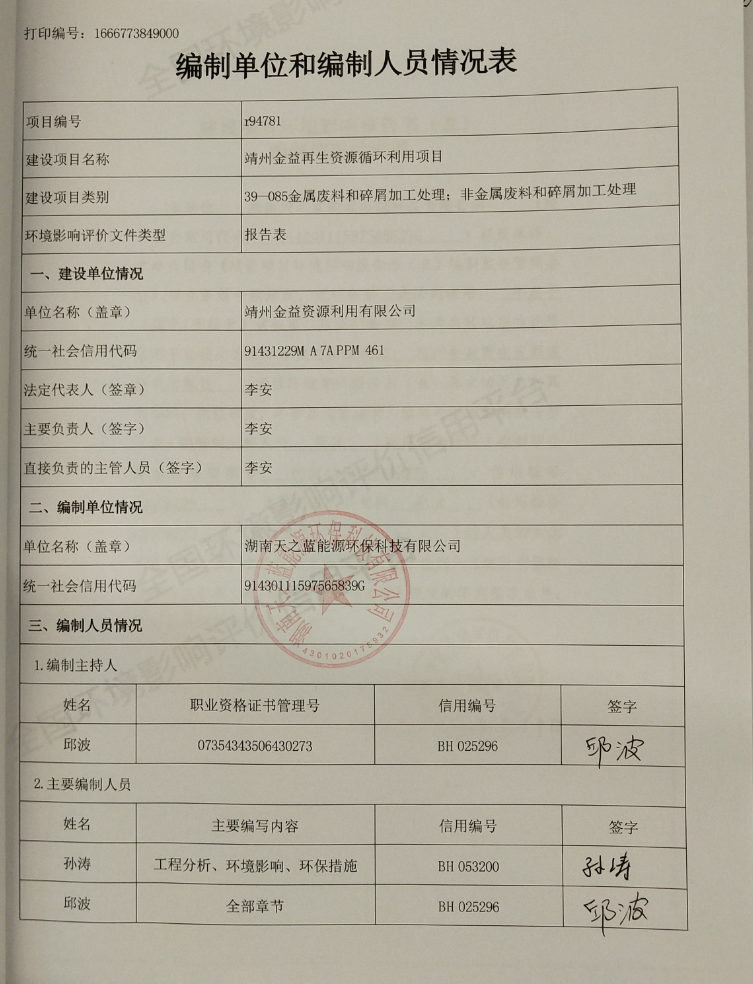 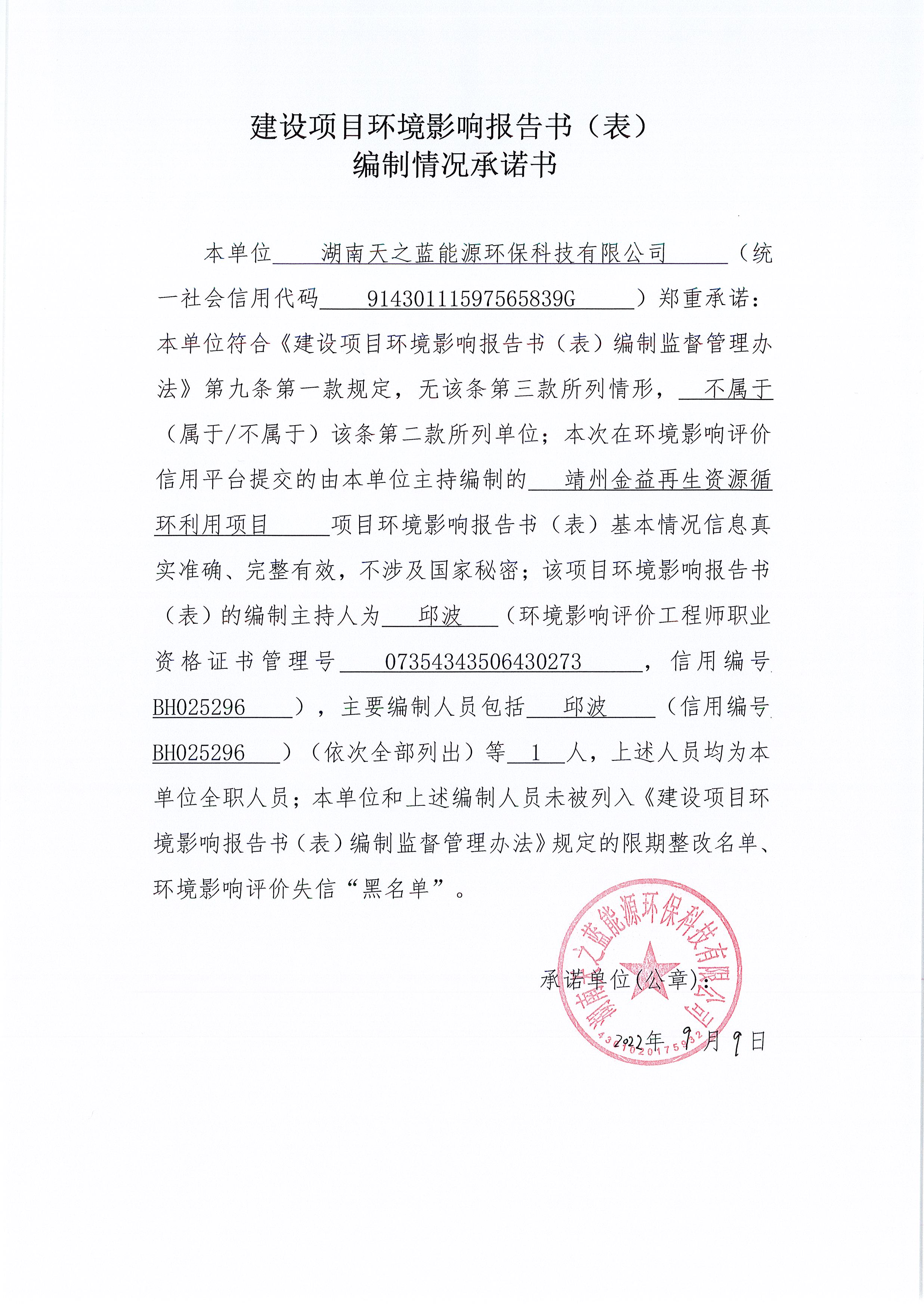 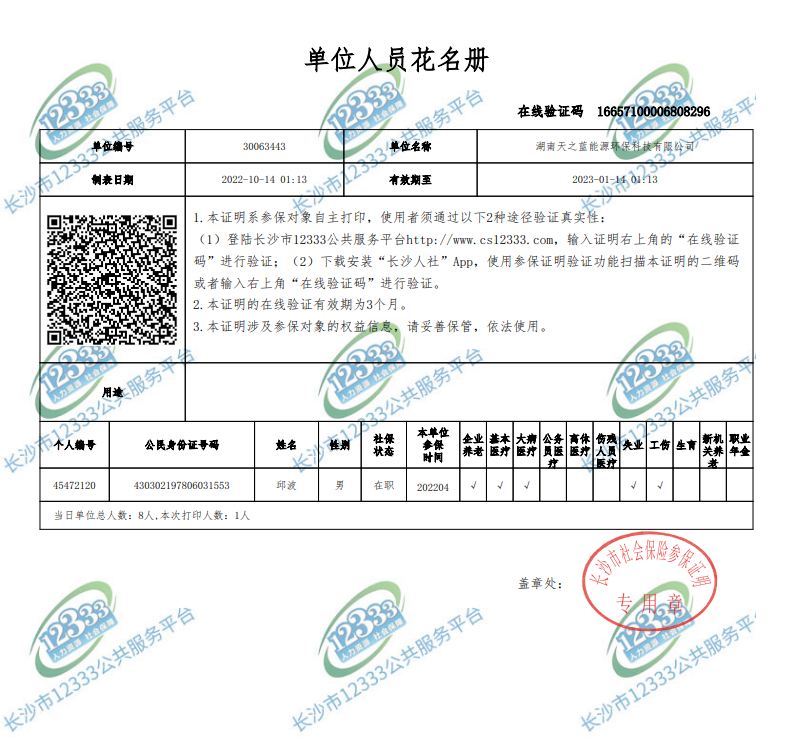 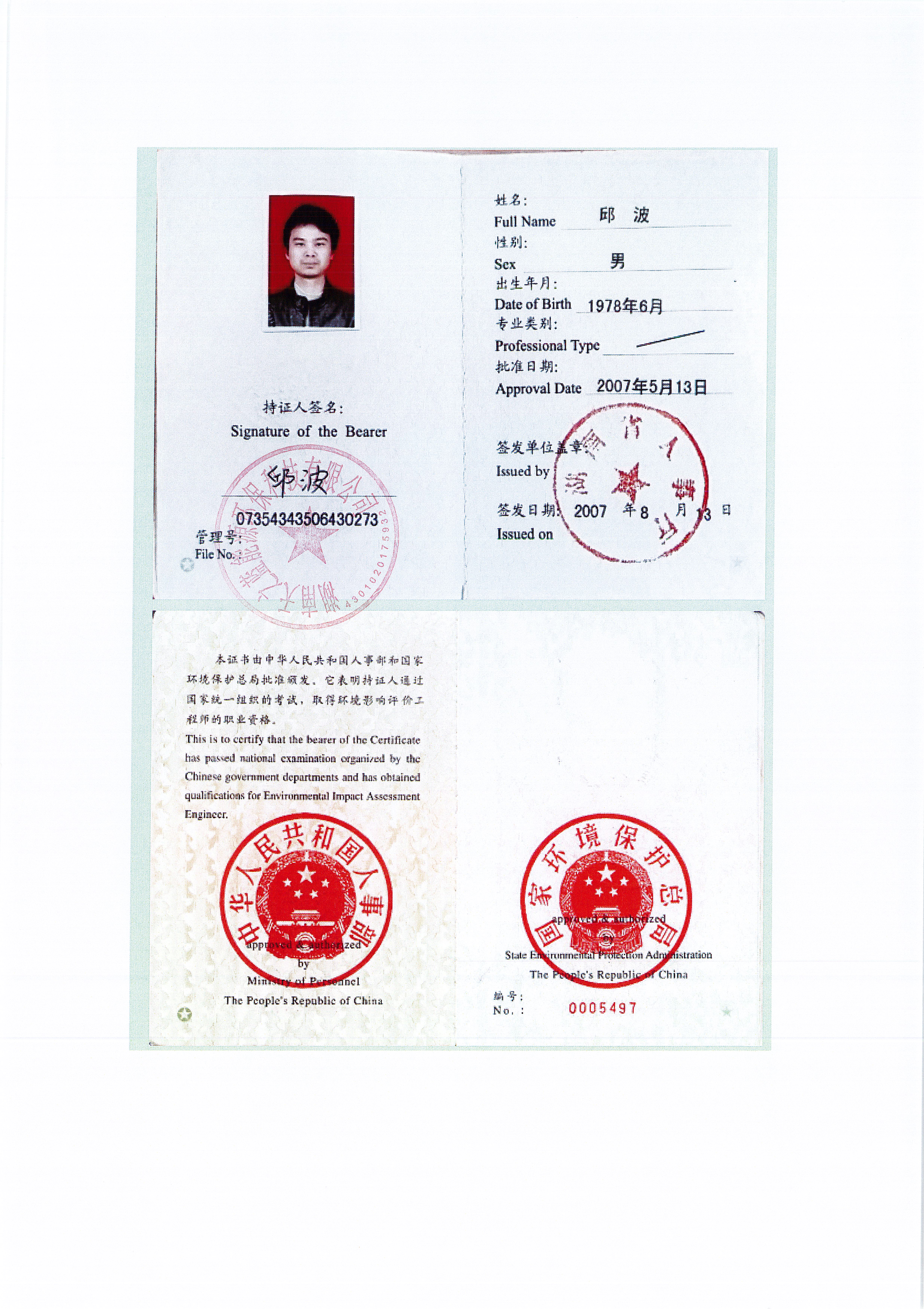 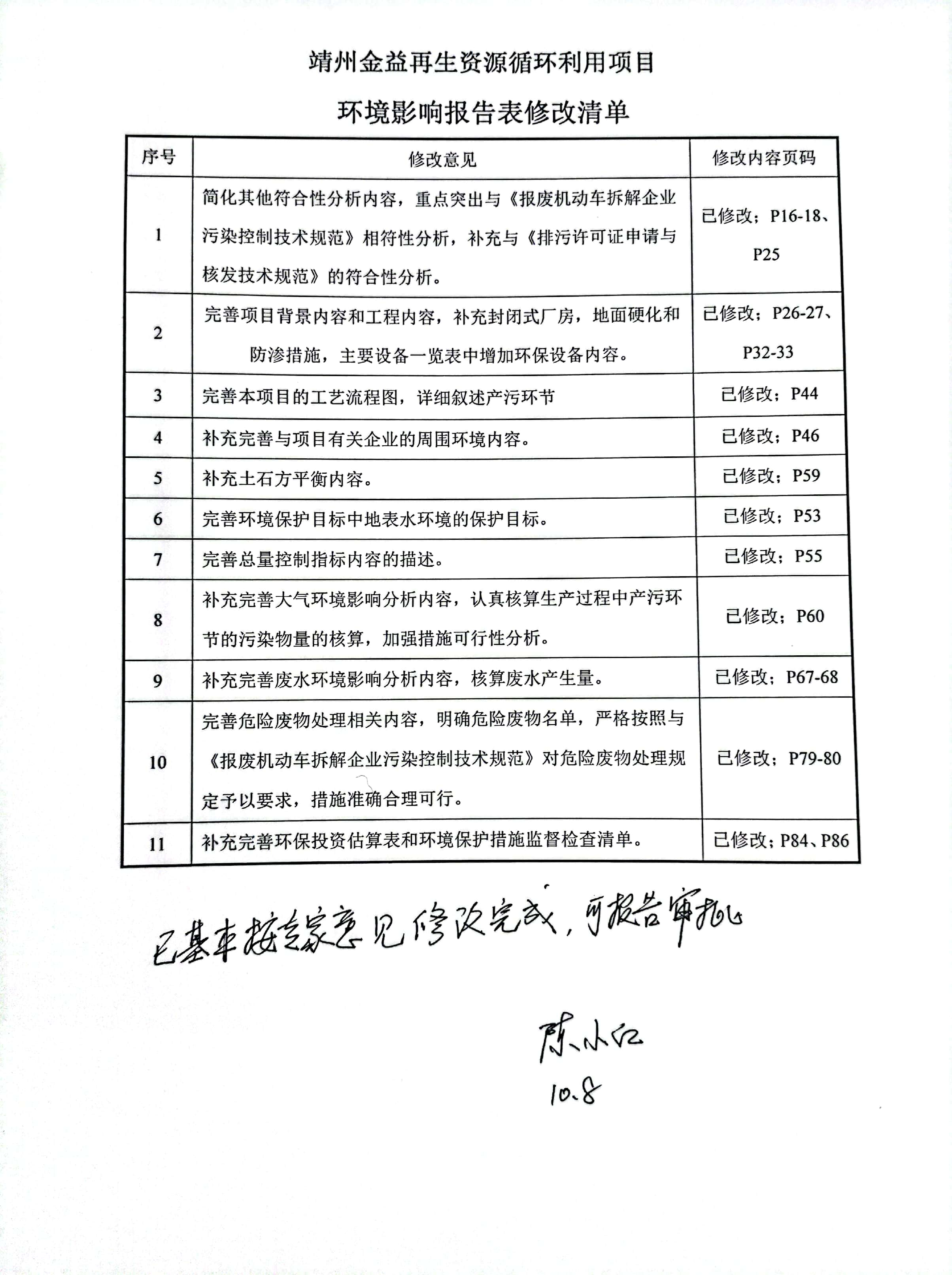 目     录一、建设项目基本情况	1二、建设项目工程分析	27三、区域环境质量现状、环境保护目标及评价标准	48四、主要环境影响和保护措施	57五、环境保护措施监督检查清单	87六、结论	89附表：附表1  建设项目污染物排放量汇总表；附图：附图1  地理位置图；附图2  项目平面布置图；附图3  本项目环境敏感目标图；附图4  项目区域水系图；附图5  靖州工业集中区甘太工业园控制性详细规划；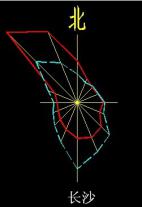 附图6  环境质量监测布点图；附图7  项目现场照片；附件：附件1  环评委托书；附件2  营业执照；附件3  入园协议；附件4 土地租赁合同附件4  检测报告及质量保证单；附件5  靖州县甘太工业园环评批复；附件6  靖州县甘太工业园种子产业园西侧地块——用地规划图；附件8 专家个人意见表；附件9 专家评审意见及专家签到表。一、建设项目基本情况二、建设项目工程分析三、区域环境质量现状、环境保护目标及评价标准四、主要环境影响和保护措施五、环境保护措施监督检查清单六、结论建设项目名称靖州金益再生资源循环利用项目靖州金益再生资源循环利用项目靖州金益再生资源循环利用项目项目代码建设单位联系人李安联系方式13174206380建设地点怀化市靖州苗族侗族自治县工业集中区甘太综合加工园怀化市靖州苗族侗族自治县工业集中区甘太综合加工园怀化市靖州苗族侗族自治县工业集中区甘太综合加工园地理坐标（ 109 度 42 分 49.55 秒， 26 度 42 分 5.64 秒）（ 109 度 42 分 49.55 秒， 26 度 42 分 5.64 秒）（ 109 度 42 分 49.55 秒， 26 度 42 分 5.64 秒）国民经济行业类别C4210金属废料和碎屑加工处理建设项目行业类别三十九、废弃资源综合利用业--85金属废料和碎屑加工处理421“废机动车、废钢、 废铁加工处理”建设性质☑新建（迁建）□改建□扩建□技术改造建设项目申报情形☑首次申报项目             □不予批准后再次申报项目□超五年重新审核项目     □重大变动重新报批项目项目审批（核准/备案）部门（选填）项目审批（核准/备案）文号（选填）总投资（万元）6000环保投资（万元）2109.2环保投资占比（%）35.2施工工期2022.10～2024.01是否开工建设☑否□是：        用地（用海）面积（m2）42273.44专项评价设置情况无无无规划情况规划文件名称：靖州苗族侗族自治县工业集中区总体规划。规划文件名称：靖州苗族侗族自治县工业集中区总体规划。规划文件名称：靖州苗族侗族自治县工业集中区总体规划。规划环境影响评价情况靖州工业集中区前身为靖州苗族侗族自治县甘太工业园，2009年原湖南省环境保护局对《靖州苗族侗族自治县甘太工业园环境影响报告书》予以了批复（湘环评【2009】86号），产业定位主要发展林产品和矿产品加工业；2012年经省人民政府批准成立靖州工业集中区。根据《中国开发区审核公告名录（2018年版）》，园区现核准面积为306.11公顷，产业定位为农副产品加工、新材料、木材加工。2020年湖南省生态环境厅对《靖州工业集中区调区规划环境影响报告书》予以了批复（湘环评函〔2020〕7号），为优化工业发展空间布局，靖州工业集中区申请实施调区，调区后靖州工业集中区为茯苓科技产业园和甘太工业园“一区两园”格局，具体调整方案为：拟将甘太工业园原有规划用地调出102.72公顷，调整后该片区用地面积203.39公顷，四至范围为东至包茂高速公路出入口联络线，东南至明阳路以东约200米处，西南至滨江路，西北至金滩路，北至滨河路；拟在靖州县城北部调入茯苓科技产业园，用地面积102.72公顷，四至范围东至永平路，西至经三路，南至纬三路，北至北环路。调区后园区产业定位为农副食品加工，非金属矿物制品加工，木材加工和木、竹、藤、棕、草制品，医药制造以及电子信息产业，其中非金属矿物制品加工仅布局在甘太工业园。本项目位于甘太工业园内。靖州工业集中区前身为靖州苗族侗族自治县甘太工业园，2009年原湖南省环境保护局对《靖州苗族侗族自治县甘太工业园环境影响报告书》予以了批复（湘环评【2009】86号），产业定位主要发展林产品和矿产品加工业；2012年经省人民政府批准成立靖州工业集中区。根据《中国开发区审核公告名录（2018年版）》，园区现核准面积为306.11公顷，产业定位为农副产品加工、新材料、木材加工。2020年湖南省生态环境厅对《靖州工业集中区调区规划环境影响报告书》予以了批复（湘环评函〔2020〕7号），为优化工业发展空间布局，靖州工业集中区申请实施调区，调区后靖州工业集中区为茯苓科技产业园和甘太工业园“一区两园”格局，具体调整方案为：拟将甘太工业园原有规划用地调出102.72公顷，调整后该片区用地面积203.39公顷，四至范围为东至包茂高速公路出入口联络线，东南至明阳路以东约200米处，西南至滨江路，西北至金滩路，北至滨河路；拟在靖州县城北部调入茯苓科技产业园，用地面积102.72公顷，四至范围东至永平路，西至经三路，南至纬三路，北至北环路。调区后园区产业定位为农副食品加工，非金属矿物制品加工，木材加工和木、竹、藤、棕、草制品，医药制造以及电子信息产业，其中非金属矿物制品加工仅布局在甘太工业园。本项目位于甘太工业园内。靖州工业集中区前身为靖州苗族侗族自治县甘太工业园，2009年原湖南省环境保护局对《靖州苗族侗族自治县甘太工业园环境影响报告书》予以了批复（湘环评【2009】86号），产业定位主要发展林产品和矿产品加工业；2012年经省人民政府批准成立靖州工业集中区。根据《中国开发区审核公告名录（2018年版）》，园区现核准面积为306.11公顷，产业定位为农副产品加工、新材料、木材加工。2020年湖南省生态环境厅对《靖州工业集中区调区规划环境影响报告书》予以了批复（湘环评函〔2020〕7号），为优化工业发展空间布局，靖州工业集中区申请实施调区，调区后靖州工业集中区为茯苓科技产业园和甘太工业园“一区两园”格局，具体调整方案为：拟将甘太工业园原有规划用地调出102.72公顷，调整后该片区用地面积203.39公顷，四至范围为东至包茂高速公路出入口联络线，东南至明阳路以东约200米处，西南至滨江路，西北至金滩路，北至滨河路；拟在靖州县城北部调入茯苓科技产业园，用地面积102.72公顷，四至范围东至永平路，西至经三路，南至纬三路，北至北环路。调区后园区产业定位为农副食品加工，非金属矿物制品加工，木材加工和木、竹、藤、棕、草制品，医药制造以及电子信息产业，其中非金属矿物制品加工仅布局在甘太工业园。本项目位于甘太工业园内。规划及规划环境影响评价符合性分析1、项目与靖州苗族侗族自治县工业集中区符合性分析根据靖州工业集中区甘太工业园控制性详细规划——土地使用规划图（见附图5），本项目位于靖州县工业集中区，用地性质为二类工业用地，本项目为废弃资源综合利用业，虽非产业园主导产业，属于二类工业项目，因此本项目符合该规划。2、项目与《靖州苗族侗族自治县甘太工业园环境影响报告书》（湘环评【2009】86号）及《靖州工业集中区调区规划环境影响报告书》（湘环评函〔2020〕7号）相符性分析。表1-1 项目与（湘环评【2009】86号）及（湘环评函〔2020〕7号）相符性分析一览表综上所述，本项目符合《靖州苗族侗族自治县甘太工业园环境影响报告书》（湘环评【2009】86号）及《靖州工业集中区调区规划环境影响报告书》（湘环评函〔2020〕7号）相关内容。1、项目与靖州苗族侗族自治县工业集中区符合性分析根据靖州工业集中区甘太工业园控制性详细规划——土地使用规划图（见附图5），本项目位于靖州县工业集中区，用地性质为二类工业用地，本项目为废弃资源综合利用业，虽非产业园主导产业，属于二类工业项目，因此本项目符合该规划。2、项目与《靖州苗族侗族自治县甘太工业园环境影响报告书》（湘环评【2009】86号）及《靖州工业集中区调区规划环境影响报告书》（湘环评函〔2020〕7号）相符性分析。表1-1 项目与（湘环评【2009】86号）及（湘环评函〔2020〕7号）相符性分析一览表综上所述，本项目符合《靖州苗族侗族自治县甘太工业园环境影响报告书》（湘环评【2009】86号）及《靖州工业集中区调区规划环境影响报告书》（湘环评函〔2020〕7号）相关内容。1、项目与靖州苗族侗族自治县工业集中区符合性分析根据靖州工业集中区甘太工业园控制性详细规划——土地使用规划图（见附图5），本项目位于靖州县工业集中区，用地性质为二类工业用地，本项目为废弃资源综合利用业，虽非产业园主导产业，属于二类工业项目，因此本项目符合该规划。2、项目与《靖州苗族侗族自治县甘太工业园环境影响报告书》（湘环评【2009】86号）及《靖州工业集中区调区规划环境影响报告书》（湘环评函〔2020〕7号）相符性分析。表1-1 项目与（湘环评【2009】86号）及（湘环评函〔2020〕7号）相符性分析一览表综上所述，本项目符合《靖州苗族侗族自治县甘太工业园环境影响报告书》（湘环评【2009】86号）及《靖州工业集中区调区规划环境影响报告书》（湘环评函〔2020〕7号）相关内容。其他符合性分析3、产业政策符合性分析根据《产业结构调整指导目录》（2019年本）可知，本项目属于鼓励类建设项目（四十三、环境保护与资源节约综合利用5、区域性废旧汽车、废旧电器电子产品、废旧船舶、废钢铁、废旧木材、废旧橡胶等资源循环利用基地建设），符合国家产业政策要求。4、与《报废机动车回收管理办法》符合性分析《报废机动车回收管理办法》（国务院令第715号）于2019年6月1日起试行，本项目建设内容与该办法相符性情况见下表。表1-2  本项目与《报废机动车回收管理办法》符合性分析表（节选）由表1-2可以看出，本项目建设符合《报废机动车回收管理办法（国务院令第715号）》的要求。5、与《报废机动车回收管理办法实施细则》相符性分析为了规范报废机动车回收活动，保护环境，促进循环经济发展，保障道路交通安全。《报废机动车回收管理办法实施细则（商务部令2020年第2号）》对企业的要求，结合项目实际情况，相符性分析详见下表。表1-3 本项目与《报废机动车回收管理办法实施细则》相符性分析由表1-3可以看出，本项且的建设符合《报废机动车回收管理办法实施细则（商务部令2020年第2号）》的要求。6、与《报废机动车回收拆解企业技术规范》符合性分析本项目与《报废机动车回收拆解企业技术规范》（GB22128-2019）符合性分析详见下表：表1-4 项目与《报废机动车回收拆解企业技术规范》符合性分析根据上表，本项目符合《报废机动车回收拆解企业技术规范》是相符的。与《报废机动车拆解企业污染控制技术规范》（HJ348-2022）相符性分析表1-5 项目与《报废机动车拆解企业污染控制技术规范》相符性分析（节选）从上表相符性分析可知，项目符合《报废机动车拆解企业污染控制技术规范》（HJ348-2022）的要求。8、本项目与“三线一单”相符性分析（1）生态保护红线本项目位于靖州县工业集中区，属于工业用地，园区规划红线范围不属于靖州县生态红线范围内，不涉及自然保护区、饮用水源保护区、风景名胜区、森林公园、地质公园、生态核心区及重要水生生物的自然产卵场、索饵场、越冬场和洄游通道等生态敏感区。（2）环境质量底线本项目所在地大气环境为环境空气质量功能二类地区，根据《靖州县2020年环境质量报告》中监测数据，评价区域内大气环境中SO2、NO2、O3、CO、PM10、PM2.5项基本污染物满足《环境空气质量标准》(GB3095-2012)中二级标准要求，根据监测报告，项目所在地总悬浮颗粒物、氟化物监测值可以达到《环境空气质量标准》（GB3095-2012）中二级标准限值，非甲烷总烃现状监测值均满足《环境影响评价技术导则 大气环境》（HJ2.2-2018）附录D中限值要求，所在区域空气环境质量良好；项目所在区域地表水监测因子均达到《地表水环境质量标准》（GB3838-2002）中Ⅲ类功能区区域地表水环境质量良好；根据监测报告，项目N1~N4厂界外的环境噪声昼间、夜间监测值均未超出《声环境质量标准》（GB3096-2008）中的3类标准要求，项目西南侧居民监测点位昼、夜噪声监测值满足《声环境质量标准》（GB3096-2008）2类标准要求，说明区域噪声环境质量较好；本项目废气和废水在采取报告中提出的治理措施后，能够达到相应的排放标准，因此对周边环境质量影响较小，本项目噪声和固废均得到合理处置，对周边影响较小。综上，本项目的建设运行不会突破项目所在地的环境质量底线，因此项目符合环境质量底线标准。（3）资源利用上线本项目位于靖州县工业集中区，本项目用水主要为生活用水、喷洒用水、绿化用水等，项目用水均取自园区供水管网供给，区域水系发达，水量充足，不会达到资源利用上线；本项目用电来自当地电网，不会达到供电量使用上线；本项目原材料均为外购，不会超出资源利用上线；项目土地性质为靖州县规划的工业园区的工业用地，土地利用不会突破区域土地资源上线。由此可见，本项目不属于高消耗、高能耗、高水耗等类型项目，符合资源利用上限标准。（4）环境负面准入清单本项目主要从事报废机动车拆解、废钢铁加工，经查询《产业结构调整指导目录（2019年本）》，建设项目产品、原料、所用设备及工艺均不属于《产业结构调整指导目录》（2019年本）中的限制类及淘汰类，为允许类，符合国家产业政策。综上所述，本项目符合“三线一单”要求。9、《湖南省“三线一单”生态环境总体管控要求暨省级以上产业园区生态环境准入清单》中靖州县工业集中区的生态环境准入清单要求，本项目管控要求如下：表1-6 本项目与园区“三线一单”分析一栏表综上，本项目的建设与《湖南省“三线一单”生态环境总体管控要求暨省级以上产业园区生态环境准入清单》（2020.9）相符合。10、与《废钢铁加工行业准入条件》（工业和信息化部公告2016年第74号）相符性分析表 1-7 与《废钢铁加工行业准入条件(2016) 》相关符合性分析11、选址合理性分析项目选址位于靖州苗族侗族自治县工业集中区甘太综合加工园范围，用地属于二类工业用地，符合园区用地规划；不涉及生态保护红线、永久基本农田、不在城市居民区、商业区、饮用水水源保护区及其他环境敏感区内；本项目位于渠水饮用水源保护区的下游480米，综上所述，项目选址符合《报废机动车拆解企业污染控制技术规范》、《报废机动车回收拆解企业技术规范》（GB22128-2019）相关要求。本项目厂址西北侧为甘太1#路，东北侧为湖南优质种业有限公司，东南侧为园区未开发利用地，西南侧15-92米旗家庄散户居民点约17户，旗家庄散户居民位于主导风向侧风向，旗家庄散户居民位于靖州县工业集中区甘太综合加工园工业用地范围内，随着园区开发建设由园区统一对旗家庄散户居民点进行拆迁和安置。12、平面布置合理性分析本项目位于靖州县工业集中区，规划总用地面积42273.44m2，主要包括两栋厂房，1栋办公楼等。总平面布置主要分为入口、厂房、办公楼、危险废物暂存间、配电房等功能区。项目大门位于临甘太1#路一侧，位于项目西北侧。厂房位于西北侧、办公楼位于项目西南侧，危险废物暂存间、配电房等位于项目东北侧。充分考虑功能分区合理、建筑和谐呼应、使用管理方便，厂区内交通及各种流线顺畅，互不干扰。平面布局合理。详见附图2项目平面布置图。13、排污许可证根据国民经济行业分类，本项目属于 C4210 金属废料和碎屑加工处理，对照《固定污染源排污许可分类管理名录（2019 年版）》（生态环境部令第 11号），本项目为“三十七、废弃资源综合利用业 42”中“93 金属废料和碎屑加工处理 421，非金属废料和碎屑加工处理 422”中的“废弃电器电子产品、废机动车、废电机、废电线电缆、废塑料、废船、含水洗工艺的其他废料和碎屑加工处理”，属于简化管理，后续建设单位应按要求进行排污许可申报。3、产业政策符合性分析根据《产业结构调整指导目录》（2019年本）可知，本项目属于鼓励类建设项目（四十三、环境保护与资源节约综合利用5、区域性废旧汽车、废旧电器电子产品、废旧船舶、废钢铁、废旧木材、废旧橡胶等资源循环利用基地建设），符合国家产业政策要求。4、与《报废机动车回收管理办法》符合性分析《报废机动车回收管理办法》（国务院令第715号）于2019年6月1日起试行，本项目建设内容与该办法相符性情况见下表。表1-2  本项目与《报废机动车回收管理办法》符合性分析表（节选）由表1-2可以看出，本项目建设符合《报废机动车回收管理办法（国务院令第715号）》的要求。5、与《报废机动车回收管理办法实施细则》相符性分析为了规范报废机动车回收活动，保护环境，促进循环经济发展，保障道路交通安全。《报废机动车回收管理办法实施细则（商务部令2020年第2号）》对企业的要求，结合项目实际情况，相符性分析详见下表。表1-3 本项目与《报废机动车回收管理办法实施细则》相符性分析由表1-3可以看出，本项且的建设符合《报废机动车回收管理办法实施细则（商务部令2020年第2号）》的要求。6、与《报废机动车回收拆解企业技术规范》符合性分析本项目与《报废机动车回收拆解企业技术规范》（GB22128-2019）符合性分析详见下表：表1-4 项目与《报废机动车回收拆解企业技术规范》符合性分析根据上表，本项目符合《报废机动车回收拆解企业技术规范》是相符的。与《报废机动车拆解企业污染控制技术规范》（HJ348-2022）相符性分析表1-5 项目与《报废机动车拆解企业污染控制技术规范》相符性分析（节选）从上表相符性分析可知，项目符合《报废机动车拆解企业污染控制技术规范》（HJ348-2022）的要求。8、本项目与“三线一单”相符性分析（1）生态保护红线本项目位于靖州县工业集中区，属于工业用地，园区规划红线范围不属于靖州县生态红线范围内，不涉及自然保护区、饮用水源保护区、风景名胜区、森林公园、地质公园、生态核心区及重要水生生物的自然产卵场、索饵场、越冬场和洄游通道等生态敏感区。（2）环境质量底线本项目所在地大气环境为环境空气质量功能二类地区，根据《靖州县2020年环境质量报告》中监测数据，评价区域内大气环境中SO2、NO2、O3、CO、PM10、PM2.5项基本污染物满足《环境空气质量标准》(GB3095-2012)中二级标准要求，根据监测报告，项目所在地总悬浮颗粒物、氟化物监测值可以达到《环境空气质量标准》（GB3095-2012）中二级标准限值，非甲烷总烃现状监测值均满足《环境影响评价技术导则 大气环境》（HJ2.2-2018）附录D中限值要求，所在区域空气环境质量良好；项目所在区域地表水监测因子均达到《地表水环境质量标准》（GB3838-2002）中Ⅲ类功能区区域地表水环境质量良好；根据监测报告，项目N1~N4厂界外的环境噪声昼间、夜间监测值均未超出《声环境质量标准》（GB3096-2008）中的3类标准要求，项目西南侧居民监测点位昼、夜噪声监测值满足《声环境质量标准》（GB3096-2008）2类标准要求，说明区域噪声环境质量较好；本项目废气和废水在采取报告中提出的治理措施后，能够达到相应的排放标准，因此对周边环境质量影响较小，本项目噪声和固废均得到合理处置，对周边影响较小。综上，本项目的建设运行不会突破项目所在地的环境质量底线，因此项目符合环境质量底线标准。（3）资源利用上线本项目位于靖州县工业集中区，本项目用水主要为生活用水、喷洒用水、绿化用水等，项目用水均取自园区供水管网供给，区域水系发达，水量充足，不会达到资源利用上线；本项目用电来自当地电网，不会达到供电量使用上线；本项目原材料均为外购，不会超出资源利用上线；项目土地性质为靖州县规划的工业园区的工业用地，土地利用不会突破区域土地资源上线。由此可见，本项目不属于高消耗、高能耗、高水耗等类型项目，符合资源利用上限标准。（4）环境负面准入清单本项目主要从事报废机动车拆解、废钢铁加工，经查询《产业结构调整指导目录（2019年本）》，建设项目产品、原料、所用设备及工艺均不属于《产业结构调整指导目录》（2019年本）中的限制类及淘汰类，为允许类，符合国家产业政策。综上所述，本项目符合“三线一单”要求。9、《湖南省“三线一单”生态环境总体管控要求暨省级以上产业园区生态环境准入清单》中靖州县工业集中区的生态环境准入清单要求，本项目管控要求如下：表1-6 本项目与园区“三线一单”分析一栏表综上，本项目的建设与《湖南省“三线一单”生态环境总体管控要求暨省级以上产业园区生态环境准入清单》（2020.9）相符合。10、与《废钢铁加工行业准入条件》（工业和信息化部公告2016年第74号）相符性分析表 1-7 与《废钢铁加工行业准入条件(2016) 》相关符合性分析11、选址合理性分析项目选址位于靖州苗族侗族自治县工业集中区甘太综合加工园范围，用地属于二类工业用地，符合园区用地规划；不涉及生态保护红线、永久基本农田、不在城市居民区、商业区、饮用水水源保护区及其他环境敏感区内；本项目位于渠水饮用水源保护区的下游480米，综上所述，项目选址符合《报废机动车拆解企业污染控制技术规范》、《报废机动车回收拆解企业技术规范》（GB22128-2019）相关要求。本项目厂址西北侧为甘太1#路，东北侧为湖南优质种业有限公司，东南侧为园区未开发利用地，西南侧15-92米旗家庄散户居民点约17户，旗家庄散户居民位于主导风向侧风向，旗家庄散户居民位于靖州县工业集中区甘太综合加工园工业用地范围内，随着园区开发建设由园区统一对旗家庄散户居民点进行拆迁和安置。12、平面布置合理性分析本项目位于靖州县工业集中区，规划总用地面积42273.44m2，主要包括两栋厂房，1栋办公楼等。总平面布置主要分为入口、厂房、办公楼、危险废物暂存间、配电房等功能区。项目大门位于临甘太1#路一侧，位于项目西北侧。厂房位于西北侧、办公楼位于项目西南侧，危险废物暂存间、配电房等位于项目东北侧。充分考虑功能分区合理、建筑和谐呼应、使用管理方便，厂区内交通及各种流线顺畅，互不干扰。平面布局合理。详见附图2项目平面布置图。13、排污许可证根据国民经济行业分类，本项目属于 C4210 金属废料和碎屑加工处理，对照《固定污染源排污许可分类管理名录（2019 年版）》（生态环境部令第 11号），本项目为“三十七、废弃资源综合利用业 42”中“93 金属废料和碎屑加工处理 421，非金属废料和碎屑加工处理 422”中的“废弃电器电子产品、废机动车、废电机、废电线电缆、废塑料、废船、含水洗工艺的其他废料和碎屑加工处理”，属于简化管理，后续建设单位应按要求进行排污许可申报。3、产业政策符合性分析根据《产业结构调整指导目录》（2019年本）可知，本项目属于鼓励类建设项目（四十三、环境保护与资源节约综合利用5、区域性废旧汽车、废旧电器电子产品、废旧船舶、废钢铁、废旧木材、废旧橡胶等资源循环利用基地建设），符合国家产业政策要求。4、与《报废机动车回收管理办法》符合性分析《报废机动车回收管理办法》（国务院令第715号）于2019年6月1日起试行，本项目建设内容与该办法相符性情况见下表。表1-2  本项目与《报废机动车回收管理办法》符合性分析表（节选）由表1-2可以看出，本项目建设符合《报废机动车回收管理办法（国务院令第715号）》的要求。5、与《报废机动车回收管理办法实施细则》相符性分析为了规范报废机动车回收活动，保护环境，促进循环经济发展，保障道路交通安全。《报废机动车回收管理办法实施细则（商务部令2020年第2号）》对企业的要求，结合项目实际情况，相符性分析详见下表。表1-3 本项目与《报废机动车回收管理办法实施细则》相符性分析由表1-3可以看出，本项且的建设符合《报废机动车回收管理办法实施细则（商务部令2020年第2号）》的要求。6、与《报废机动车回收拆解企业技术规范》符合性分析本项目与《报废机动车回收拆解企业技术规范》（GB22128-2019）符合性分析详见下表：表1-4 项目与《报废机动车回收拆解企业技术规范》符合性分析根据上表，本项目符合《报废机动车回收拆解企业技术规范》是相符的。与《报废机动车拆解企业污染控制技术规范》（HJ348-2022）相符性分析表1-5 项目与《报废机动车拆解企业污染控制技术规范》相符性分析（节选）从上表相符性分析可知，项目符合《报废机动车拆解企业污染控制技术规范》（HJ348-2022）的要求。8、本项目与“三线一单”相符性分析（1）生态保护红线本项目位于靖州县工业集中区，属于工业用地，园区规划红线范围不属于靖州县生态红线范围内，不涉及自然保护区、饮用水源保护区、风景名胜区、森林公园、地质公园、生态核心区及重要水生生物的自然产卵场、索饵场、越冬场和洄游通道等生态敏感区。（2）环境质量底线本项目所在地大气环境为环境空气质量功能二类地区，根据《靖州县2020年环境质量报告》中监测数据，评价区域内大气环境中SO2、NO2、O3、CO、PM10、PM2.5项基本污染物满足《环境空气质量标准》(GB3095-2012)中二级标准要求，根据监测报告，项目所在地总悬浮颗粒物、氟化物监测值可以达到《环境空气质量标准》（GB3095-2012）中二级标准限值，非甲烷总烃现状监测值均满足《环境影响评价技术导则 大气环境》（HJ2.2-2018）附录D中限值要求，所在区域空气环境质量良好；项目所在区域地表水监测因子均达到《地表水环境质量标准》（GB3838-2002）中Ⅲ类功能区区域地表水环境质量良好；根据监测报告，项目N1~N4厂界外的环境噪声昼间、夜间监测值均未超出《声环境质量标准》（GB3096-2008）中的3类标准要求，项目西南侧居民监测点位昼、夜噪声监测值满足《声环境质量标准》（GB3096-2008）2类标准要求，说明区域噪声环境质量较好；本项目废气和废水在采取报告中提出的治理措施后，能够达到相应的排放标准，因此对周边环境质量影响较小，本项目噪声和固废均得到合理处置，对周边影响较小。综上，本项目的建设运行不会突破项目所在地的环境质量底线，因此项目符合环境质量底线标准。（3）资源利用上线本项目位于靖州县工业集中区，本项目用水主要为生活用水、喷洒用水、绿化用水等，项目用水均取自园区供水管网供给，区域水系发达，水量充足，不会达到资源利用上线；本项目用电来自当地电网，不会达到供电量使用上线；本项目原材料均为外购，不会超出资源利用上线；项目土地性质为靖州县规划的工业园区的工业用地，土地利用不会突破区域土地资源上线。由此可见，本项目不属于高消耗、高能耗、高水耗等类型项目，符合资源利用上限标准。（4）环境负面准入清单本项目主要从事报废机动车拆解、废钢铁加工，经查询《产业结构调整指导目录（2019年本）》，建设项目产品、原料、所用设备及工艺均不属于《产业结构调整指导目录》（2019年本）中的限制类及淘汰类，为允许类，符合国家产业政策。综上所述，本项目符合“三线一单”要求。9、《湖南省“三线一单”生态环境总体管控要求暨省级以上产业园区生态环境准入清单》中靖州县工业集中区的生态环境准入清单要求，本项目管控要求如下：表1-6 本项目与园区“三线一单”分析一栏表综上，本项目的建设与《湖南省“三线一单”生态环境总体管控要求暨省级以上产业园区生态环境准入清单》（2020.9）相符合。10、与《废钢铁加工行业准入条件》（工业和信息化部公告2016年第74号）相符性分析表 1-7 与《废钢铁加工行业准入条件(2016) 》相关符合性分析11、选址合理性分析项目选址位于靖州苗族侗族自治县工业集中区甘太综合加工园范围，用地属于二类工业用地，符合园区用地规划；不涉及生态保护红线、永久基本农田、不在城市居民区、商业区、饮用水水源保护区及其他环境敏感区内；本项目位于渠水饮用水源保护区的下游480米，综上所述，项目选址符合《报废机动车拆解企业污染控制技术规范》、《报废机动车回收拆解企业技术规范》（GB22128-2019）相关要求。本项目厂址西北侧为甘太1#路，东北侧为湖南优质种业有限公司，东南侧为园区未开发利用地，西南侧15-92米旗家庄散户居民点约17户，旗家庄散户居民位于主导风向侧风向，旗家庄散户居民位于靖州县工业集中区甘太综合加工园工业用地范围内，随着园区开发建设由园区统一对旗家庄散户居民点进行拆迁和安置。12、平面布置合理性分析本项目位于靖州县工业集中区，规划总用地面积42273.44m2，主要包括两栋厂房，1栋办公楼等。总平面布置主要分为入口、厂房、办公楼、危险废物暂存间、配电房等功能区。项目大门位于临甘太1#路一侧，位于项目西北侧。厂房位于西北侧、办公楼位于项目西南侧，危险废物暂存间、配电房等位于项目东北侧。充分考虑功能分区合理、建筑和谐呼应、使用管理方便，厂区内交通及各种流线顺畅，互不干扰。平面布局合理。详见附图2项目平面布置图。13、排污许可证根据国民经济行业分类，本项目属于 C4210 金属废料和碎屑加工处理，对照《固定污染源排污许可分类管理名录（2019 年版）》（生态环境部令第 11号），本项目为“三十七、废弃资源综合利用业 42”中“93 金属废料和碎屑加工处理 421，非金属废料和碎屑加工处理 422”中的“废弃电器电子产品、废机动车、废电机、废电线电缆、废塑料、废船、含水洗工艺的其他废料和碎屑加工处理”，属于简化管理，后续建设单位应按要求进行排污许可申报。建设内容1、项目背景近年来，随着靖州苗族侗族自治县改革开放不断深入和经济社会快速发展，汽车拥有量呈现快速增长趋势，汽车保有量、报废量不断增加，报废汽车在我国是重要的再制造资源，汽车上的钢铁、金属、材料零部件等均可以回收利用。同时，报废汽车的废蓄电池、各种废油液等如不妥善处置，将会对环境造成污染，报废汽车引发的环境问题日益突出。截止2021年底，靖州苗族侗族自治县机动车保有量为25754辆。因此，报废汽车回收利用成为了发展循环经济和建设资源节约型，环境友好型社会的主要途径，对报废汽车进行拆解，回收可利用资源，既能缓解资源短缺而需求又日益增长的供需矛盾，又能变废为宝，创造可观的经济效益。推行汽车回收利用工程，发展循环经济，不仅可以促进汽车再制造业的发展，而且更是解决报废汽车引发的社会环境公害问题的重要途径。根据《中华人民共和国环境保护法》、《中华人民共和国环境影响评价法》、《建设项目环境影响评价分类管理名录（2021年版）》以及（国务院令第682号）的有关要求，本项目应进行环境影响评价。根据《建设项目环境影响评价分类管理名录》中“三十九、废弃资源综合利用业 金属废料和碎屑加工处理；废弃电器电子产品、废机动车、废电机、废电线电缆、废钢、废铁、金属和金属化合物矿灰及残渣、有色金属废料与碎屑、废塑料、废轮胎、废船、含水洗工艺的其他废料和碎屑加工处理（农业生产产生的废旧秧盘、薄膜破碎和清洗工艺的除外）”，应编制环境影响报告表。靖州金益资源利用有限公司委托我单位（湖南天之蓝能源环保科技有限公司）承担《靖州金益再生资源循环利用项目环境影响报告表》的编制工作。我单位在接受委托后组织课题组进行现场调研，并搜集有关资料，按照国家、湖南省有关法律、法规以及相关环境影响评价技术导则的要求，编制了《靖州金益再生资源循环利用项目环境影响报告表》。2、工程组成本项目位于靖州产业开发区甘太综合加工园，规划总用地面积为42273.44m2，总建筑面积为24262.14m2，新建2栋1层钢结构厂房，1栋3层办公楼及其配套设施等。项目建成后，形成年拆解报废机动车10000辆，其中燃油大型车600辆，燃油中型车600辆，燃油小型车8600辆，新能源汽车200辆；年废钢铁加工15万吨，本项目不涉及清洗以及后续深加工等。本项目组成情况详见下表：表2-1 本项目组成情况一览表表2-2 建设项目主要经济技术指标3、规模及产品方案（1）生产规模本项目拆解各类废旧燃油、新能源汽车。机动车主要为靖州县及其周边地区的报废车辆。项目仅接收一般性质使用车辆的拆解，不接收槽罐车、危险化学品运输车等特殊装备车辆拆解。本项目不涉及废电线电缆、废油箱等进一步拆解，不涉及后续深加工，本项目不设置熔炼与焚烧类工艺及设施，用于产品、废物等的精炼或处理。本项目产品拆解规模如表2-3所示：表2-3 拟建设项目产品拆解规模一览表根据《报废汽车回收拆解企业技术规范》（GB22128-2019），本项目所在地根据靖州苗族侗族自治县2021年国民经济和社会发展统计公报显示全县民用汽车保有量为25754辆，属于表1中VI档地区，表2中VI档单个企业最低年拆解产能应不低于5000辆/年，根据市场发展的前景和国家政策要求，本项目建成后可实现年回收拆解10000辆机动车的能力，满足《报废汽车回收拆解企业技术规范》（GB22128-2019）的拆解产能要求。废钢主要来源于废机动车拆解生产线拆解下来的废旧钢铁，以及湘西地区、云南、贵州报废机动车拆解企业或周边废品回收站。本项目废钢来源不涉及废电子产品、废电池、废电机、废五金、废塑料、废油、废轮胎等。表2-4 废钢铁产品设计规模（2）产品方案根据《报废机动车回收拆解企业技术规范》（GB 22128-2019）、《报废机动车拆解企业污染控制技术规范》（HJ348-2022）以及《报废机动车回收管理办法》（中华人民共和国国务院令第715号，2019 年4月22日）等，经查阅各类相关资料，参考同类型企业的报告，拟建项目产品方案见表2-5、2-6。表2-5 拟项目报废机动车拆解产品明细表（单辆）  单位：kg 表2-6 拟建项目报废机动车拆解产品方案4、主要设备本项目主要生产设备详见下表：表2-7 本项目主要设备一览表5、主要原辅材料报废机动车的来源途径：在怀化市各区、县回收的报废机动车，怀化市周边其它区域收集的报废机动车。废钢的来源途径：报废机动车拆解生产线拆解下来的废旧钢铁，以及湘西地区、云南、贵州报废机动车拆解企业或周边废品回收站。本项目主要原辅材料消耗情况如表2-8所示：表2-8  主要原辅材料消耗情况一览表6、劳动动员及工作制度劳动定员：项目劳动定员50人，项目设置食堂，全部员工均在厂区用餐，提供住宿。工作制度：劳动制度为一班制，年工作时间为330天，每天工作8小时。7、公用工程（1）给水本项目用水由园区供水管网供给，主要为员工生活用水、拆解车间地面清洁用水、初期雨水。①员工生活用水：项目劳动定员50人，厂区提供食宿。在厂区内食宿生活用水量参照湖南省《用水定额》（DB43/T388-2020）表30农村居民生活用水定额通用值140L/人▪d计，则用水量为7m3/d（2310m3/a）。②拆解区地面清洁用水：根据设计，为保证项目拆解区地面清洁，每天采用拖把清洁拆解区地面，再统一对拖把进行清洗，拆解区地面清洁用水量约为1m3/d（330m3/a），废水排放系数取0.80，则清洗废水排放量0.8m3/d（264m3/a）。③初期雨水：根据工程分析可知，露天区15min降雨污染水量为71.78m3/次，年均暴雨次数按20次计，则本项目雨水总量为1435.6m3/a，为满足雨污水的收集处理，本项目初期雨水经雨水明沟收集，收集的雨水进入初期雨水收集池通过厂内隔油池+气浮机处理后排入园区污水管网。（2）排水工程本项目运营时的废水主要为员工产生的生活污水，拆解车间地面清洁废水、初期雨水。本项目实行雨污分流制，雨水进入雨水沟排入自然水体，最终排入渠水；项目所在靖州县工业集中区目前已建设配套的污水管网。生活污水产污系数按照80%计，则生活污水产生量为1848m3/a，项目生活污水经化粪池处理后排入管网，初期雨水+拆解区地面清洁废水经废水处理设施（隔油池+气浮机）处理后排入管网能满足靖州县工业集中区甘太污水处理厂进水水质标准及《污水综合排放标准》（GB8978-1996）三级标准，然后进入靖州县工业集中区甘太污水处理厂处理水质达到《城镇污水处理厂污染物排放标准》（GB18918-2002）及其修改单表1中的一级A标准后排入渠水。项目在营运期的废水产生情况见表2-9。表2-9  项目详细用水、排水情况一览表项目水平衡图如下图2-1所示图2-1 项目水平衡图 单位：t/a（3）供电本工程供电来源于园区电网。（4）供热方式本项目不设置锅炉、中央空调等集中供热系统，专用电供暖，办公生活区设置独立式单体空调。8、施工期工艺流程及产物节点本项目施工期建设内容主要为2栋厂房、1栋办公楼及其配套设施等，施工内容主要为场地挖方和平整、开挖基槽、铺设管线、回填基坑、地基处理、厂房建筑施工、绿化工程、设备安装、扫尾工程，工程竣工经验收合格后投入使用。施工期将产生噪声、废气、固废、施工废水、生活污水等污染物。项目建设流程及污染物排放节点详见图2-2：图2-2 项目施工流程及产污节点图工艺流程和产排污环节9、运营期工艺流程及产物节点1）报废机动车拆解工艺流程项目生产任务是对报废机动车进行拆解、无害化处理与资源回收。根据《报废机动车回收拆解企业技术规范》(GB 2218-2008）和《报废机动车拆解企业污染控制技术规范》（HJ348-2022）的要求进行拆解。工艺流程图如下图所示：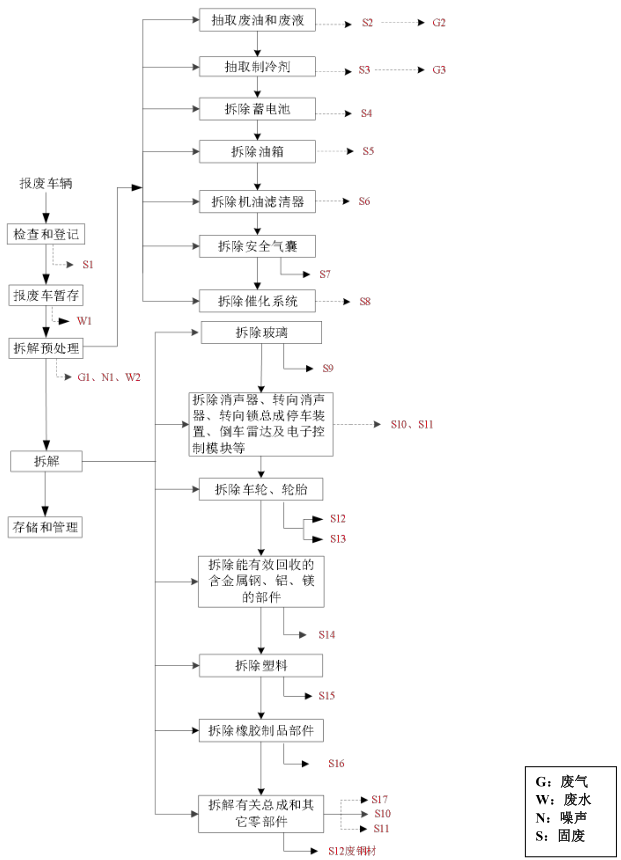 图2-3 报废燃油汽车拆解工艺流程及产污节点图报废燃油汽车拆解工艺流程如下：（1）检查和登记①将报废机动车所有人（单位）名称、有效证件号码、牌照号码、车型、品牌型号、车身颜色、重量、发动机号和/或动力蓄电池编码、车辆识别代号（或车架号）、出厂年份、接收或收购日期等主要信息及报废机动车车身照片按要求录入“全国汽车流通信息管理系统”。相关信息记录至少保存3年。②检查报废机动车发动机/动力蓄电池、散热器、变速器、差速器、油箱等总成部件的密封、破损情况。对于出现泄漏的总成部件，应采用适当的方式收集泄漏的液体或封住泄漏处，防止废液渗入地下。对于出现动力蓄电池破损、裸露电极头和线束等存在漏电风险的电动汽车，应及时采用适当的方式进行绝缘处理。③将报废机动车的机动车登记证书、号牌、行驶证交公安机关交通管理部门办理注销登记。④向报废机动车车主发放《报废机动车回收证明》及有关注销书面材料。（2）报废机动车临时贮存报废机动车临时存储要求如下：①报废机动车停放区车辆一般单个停放，不堆积。如需要叠放，应使上下车辆的重心尽量重合，以防掉落，且叠放时外侧高度不超过3m，内侧高度不超过4.5m；对大型车辆应单层平置。如果为框架结构，要考虑其承重安全性，做到结构合理，可靠性好，并且能够合理装卸，而对存储高度没有限制。②应与其他废弃物分开存储。③接受或收购报废机动车后，在三个月内将其拆解完毕。对有渗液现象的报废机动车应立即进入拆解车间进行拆解。（3）拆解预处理拆解前的预处理工序主要对废油液、汽车空调制冷剂、机动车蓄电池、油箱、安全气囊、催化系统等进行拆除和回收。①抽取废油和废液采用油液抽排设备将车内残余的燃油（汽油或者柴油）进行抽排，存放在设备自带的密闭的储存装置内，在抽排工序下方设置凹槽，其余油液（机油、制动液、变速箱油、液压油、防冻液）打开阀门或钻孔后，经自流进入凹槽放置的收集装置内进行收集。②抽取制冷剂由于回收的汽车有不同种类的制冷剂（R134，R134a等），项目使用制冷剂回收装置收集汽车空调制冷剂，并根据不同的制冷剂分类储存。回收的过程中，设备通过专用连接管路与报废车辆空调系统的表管进行连接，设备另一连接管与制冷剂储存钢瓶连接，分别打开两个连接管阀门，抽完后断开与表管和回收罐的连接，完成制冷剂的抽取工作。从汽车上抽取的制冷剂不进行进一步处理，用专用容器收集。③拆除蓄电池a.断掉汽车总电源开关；b.用扳手拆除蓄电池负极的接线端子，并将负极端子用绝缘材料包扎，扣好负极柱帽；c.用扳手拆除蓄电池正极接线端子，扣好正极柱帽；d.用扳手拆除蓄电池固定支架；e.人工取出蓄电池装入专用耐酸容器中，蓄电池从汽车拆除后不会再进一步拆解、放电，直接送至危废暂存间暂存。④人工拆下油箱，拆除机油滤清器。⑤拆除安全气囊组件后引爆人工对有安全气囊系统的报废机动车先拆除安全气囊系统，拆除后再采用安全气囊引爆装置引爆。安全气囊主要化学成分包括：叠氮化钠、硝酸钾和二氧化硅。引爆时，首先叠氮化钠分解为钠和氮气的混合成分。然后，金属钠和硝酸钾反应释放更多的氮气并形成氧化钾和氧化钠，这些氧化物会立即与二氧化硅结合，形成无害的硅酸钠玻璃，氮气则充进气囊。采用专用设备进行气囊的引爆，从报废机动车拆下的气囊置于引爆容器内，使用电子引爆器进行引爆，引爆容器为封闭箱式装置，可起到阻隔噪声作用，且可有效保证车间内操作人员安全。充气剂为叠氮化钠（NaN3），在近乎爆炸的化学反应快速发生的同时，会产生大量无害的以氮气为主的气体，将气囊充气至饱满的状态。同时在充气剂点燃的过程之中，电子引爆器总成中的金属网罩可冷却快速膨胀的气体，随即气囊可由设计好的小排气口排气，排出的气体主要成分为氮气，对空气环境影响较小。引爆后的安全气囊不再具有环境风险，可作为一般的尼龙材料外售。安全气囊的引爆过程见图：⑥拆除催化转化器。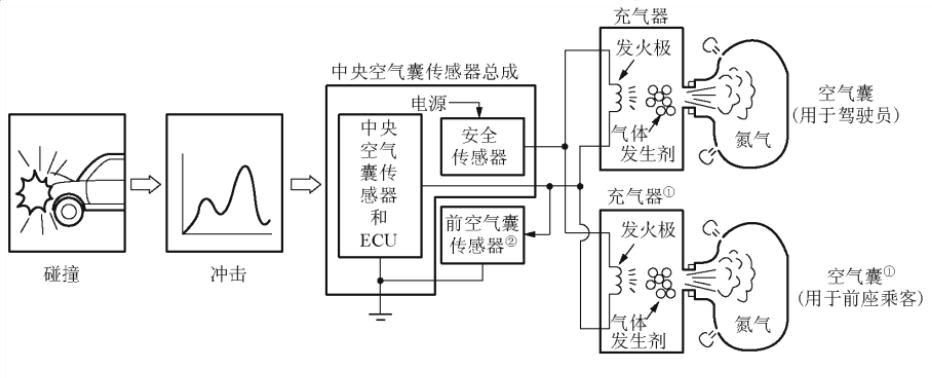 （4）拆解报废机动车预处理完毕之后，拆解工序主要对机动车进行拆解回收钢铁、有色金属、塑料、橡胶、玻璃等材料，不对发动机、变速器、电子元器件、蓄电池、尾气净化装置等进行深度拆解，拆解过程按照汽车生产企业所提供的拆解信息或拆解手册进行合理拆解，没有拆解手册的，参照同类其他车辆的规定拆解。其主要拆解工作流程如下：①拆除玻璃。②拆除消声器、转向锁总成、停车装置、倒车雷达及电子控制模块。③拆除车轮并拆下轮胎。④拆除能有效回收的含金属铜、铝、镁的部件。⑤拆除能有效回收的大型塑料件（保险杠、仪表板、液体容器等）。⑥拆除橡胶制品部件。⑦拆解其它有关总成和其他零部件，并符合相关法规要求。（5）分类存储和管理对拆解下来的零部件进行分类，分别储存于成品库、危险废物仓库、一般工业固体废物仓库。①使用专用密闭容器存储废液，防止废液挥发，并交给合法的废液回收处理企业。②拆解后废弃物的储存严格按照GB18599和GB18597 要求执行，对存储的各种零部件、材料、废弃物的容器进行标识，避免混合、混放。③对拆解后的所有的材料、废弃物进行分类存储和标识，含有害物质的部件标明有害物质的种类。④危险废物交由具有相应资质的单位进行处理处置。⑤制定报废机动车拆解台账登记制度，建立详实完整的报废机动车回收拆解档案和数据库，对回收的报废机动车逐车登记。如实记录每批报废机动车的来源、类型、重量（数量），接受、拆解、贮存、处置的时间，运输单位的名称和联系方式，拆解得到的产品和不可回收利用的废物的数量和去向。对于事故车辆等，还应包括车辆破损情况、缺失部件等详细信息，并留存相应照片。档案和数据库的保存期不少于3年。拆解报废后的发动机号码、车架号码的拓印膜、照片等资料完整留存备查。（6）拆解深度根据《报废机动车回收管理办法》（国务院令715号，2019年6月1日起实施）相关规定，扩建后，项目报废机动车拆解深度如下：①发动机根据行业相关规定，从汽车上拆除下来后，先进行泄油处理（废油液全部进入专用收集容器内）。根据相关标准，对具备再制造条件的发动机直接作为产品，储存在仓库，按照国家有关规定出售给具有再制造能力的企业经过再制造予以循环利用；对不具备再制造条件的，项目使用液压剪进行剪断，剪断后再通过金属压块机压扁压实。②根据相关标准，对具备再制造条件的方向机、变速器、前后桥、车架直接作为产品，储存在仓库，按照国家有关规定出售给具有再制造能力的企业经过再制造予以循环利用；其余不具备再制造条件方向机、变速器、前后桥、车架等拆除后，用剪切的方式将其破坏为废钢，剪切时剪切设备运营时会产生噪声。③蓄电池、尾气净化装置和各种电器从汽车上拆除后，不再进行拆解，将尽快委托有资质的单位统一进行收集、处置。④拆解下的油箱、淋水箱、油管等零部件不进一步清洗。⑤电路板拆除后不进行进一步拆解，因此，电路板上的废电容器不单独收集和处置。 （7）压实打包报废燃油汽车经液压剪解体后的钢铁材料送至金属压块机进行压实处理，挤压成一定规格的钢块，然后使用金属打包机进行打包。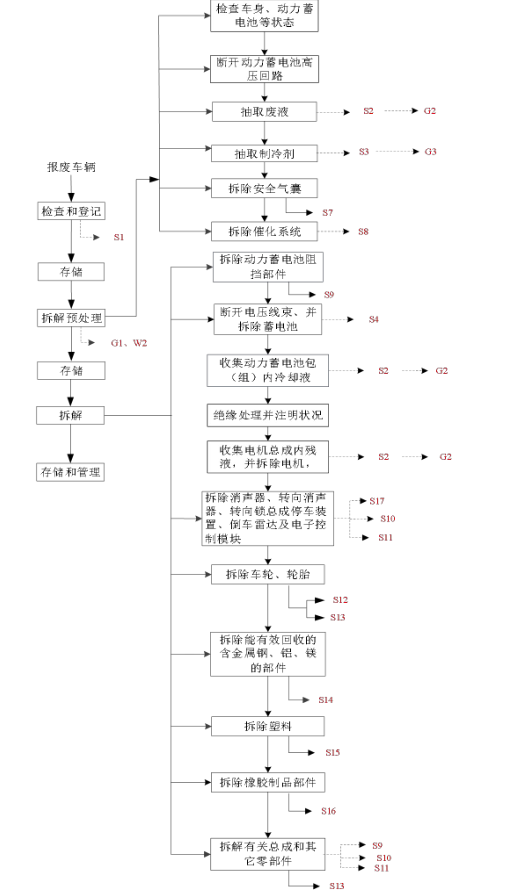 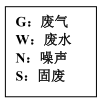 图2-4 报废新能源汽车拆解工艺流程及产污节点图报废新能源汽车拆解工艺流程如下：（1）检查和登记①将报废机动车所有人（单位）名称、有效证件号码、牌照号码、车型、品牌型号、车身颜色、重量、发动机号和/或动力蓄电池编码、车辆识别代号（或车架号）、出厂年份、接收或收购日期等主要信息及报废机动车车身照片按要求录入“全国汽车流通信息管理系统”。相关信息记录至少保存3年。②检查电动汽车动力蓄电池和驱动电机等部件的密封和破损情况。对于出现动力蓄电池破损、电极头和线束裸露等存在漏电风险的，应采用适当的方式进行绝缘处理。对于出现废液泄露的部件，采用吸附棉进行吸附，对泄漏部位采用密封胶进行封堵，防止废液渗入地下。③将报废机动车的机动车登记证书、号牌、行驶证交公安机关交通管理部门办理注销登记。④向报废机动车车主发放《报废机动车回收证明》及有关注销书面材料。 （2）报废电动汽车存储①电动汽车在动力蓄电池未拆卸前不允许叠放。②电动汽车在动力蓄电池未拆卸前应单独贮存，并采取防火、防水、绝缘、隔热等安全保障措施。电动汽车中的事故车以及发生动力蓄电池破损的车辆应隔离贮存。③电动汽车中事故车以及发生动力蓄电池破损的车辆应隔离贮存。（3）拆解预处理①检查车身有无漏液、有无带电。②检查动力蓄电池布局和安装位置，确认诊断接口是否完好。③对动力蓄电池电压、温度等参数进行检测，评估其安全状态。④断开动力蓄电池高压回路。⑤在室内拆解预处理平台上使用防静电工具排空存留在车内的废液，并使用专用容器分类回收。⑥使用防静电专门设备回收汽车空调制冷剂。⑦抽取废液：打开阀门或钻孔，油液（制动液、变速箱油、液压油、防冻液）经自流进入凹槽放置的收集装置内进行收集。⑧抽取制冷剂由于回收的汽车有不同种类的制冷剂（R134，R134a等），项目使用制冷剂回收装置收集汽车空调制冷剂，并根据不同的制冷剂分类储存。回收的过程中，设备通过专用连接管路与报废车辆空调系统的表管进行连接，设备另一连接管与制冷剂储存钢瓶连接，分别打开两个连接管阀门，抽完后断开与表管和回收罐的连接，完成制冷剂的抽取工作。从汽车上抽取的制冷剂不进行进一步处理，用专用容器收集。⑨拆除安全气囊组件后引爆，与“传统燃料机动车操作流程”一致。⑩拆除催化转化器。（4）拆解①拆卸动力蓄电池阻挡部件，如引擎盖、行李箱盖、车门等。②断开电压线束（电缆）；采用相应方式拆卸不同安装位置的动力蓄电池。③收集采用液冷结构方式散热的动力蓄电池包（组）内的冷却液。④对拆卸下的动力蓄电池线束接头、正负极片等外露线束和金属物进行绝缘处理，并在其明显位置处贴上标签，标明绝缘状况。⑤收集驱动电机总成内残余冷却液后，拆除驱动电机。⑥拆除消声器、转向锁总成、停车装置、倒车雷达及电子控制模块。⑦拆除车轮并拆下轮胎。⑧拆除能有效回收的含金属铜、铝、镁的部件；拆除能有效回收的大型塑料件（保险杠、仪表板、液体容器等）。⑨拆除橡胶制品部件。⑩拆解其它有关总成和其他零部件，并符合相关法规要求。拆解过程按从外到里，分成车身外观件拆除、车内装拆除和总成拆除三个部分。 （5）压实打包报废燃油汽车经液压剪解体后的钢铁材料送至金属压块机进行压实处理，挤压成一定规格的钢块，然后使用金属打包机进行打包。2）废钢铁加工工艺流程图2-5 废钢铁加工工艺流程及产污节点图①放射性检测：废钢运输进厂后用放射性检测仪进行辐射检测，当原料辐射检测超标时，运输车辆原路退回，并上报辐射管理相关部门由有资质的单位进行处理；②原料仓库：经辐射检测合格的废钢由运输车辆运至车间内的原料仓库，通过行吊进行卸料；③磁选分类：用磁选机进行磁选并分类；④剪切加工：分选出大块的废钢，用门式剪切机加工成小块后送至金属打包机进行打包；⑤压缩打包：分选出的小块废钢，直接用金属打包机将废钢压制成废钢压缩包；⑥成品：将打包好的废钢压缩包再由行吊至车间内成品区堆存，等待出货。10、运营期污染工序表2-10 项目主要污染物产生环节一览表与项目有关的原有环境污染问题11、与项目有关的原有环境污染问题本项目为新建项目，选址于怀化市靖州苗族侗族自治县工业集中区甘太综合加工园，项目购买甘太工业园的土地建设，属于二类工业用地，土地为闲置地块。西北侧为甘太1#路，东北侧为湖南优质种业有限公司，东南侧为园区未开发利用地，西南侧旗家庄散户居民点。该地块在本项目购买之前闲置，无遗留环境问题。区域环境质量现状环境空气质量现状调查与评价1.1基本污染物环境空气质量根据《环境影响评价技术导则 大气环境》（HJ2.2-2018）中要求，项目所在区域达标判定，优先采用国家或地方生态环境主管部门公开发布的评价基准年环境质量公告或环境质量报告中的数据或结论。本项目引用怀化市环境监测站发布的《2020年环境空气质量年报》中靖州县的监测数据，具体达标判定监测数据及评价结果见下表。表3-1  2020年怀化市靖州县环境空气质量现状评价表根据《环境影响评价技术导则大气环境》（HJ2.2-2018）第6.4.1.1条“城市环境空气质量达标情况评价指标为SO2、NO2、PM10、PM2.5、CO和O3，六项污染物全部达标即为城市环境空气质量达标”。根据表3-1，本项目所在区域为环境空气质量达标区。1.2特征污染物环境空气现状监测为了解项目评价区域内大气其他污染物环境质量现状，本次环评委托湖南谱实检测技术有限公司对评价区域内大气其他污染物进行了监测。1）监测因子：非甲烷总烃、氟化物、TSP。2）监测点位及监测时间：表3-2  环境空气监测点位及监测时间一览表3）监测结果：表3-3  环境空气监测结果一览表根据上述监测结果，项目所在地总悬浮颗粒物、氟化物监测值可以达到《环境空气质量标准》（GB3095-2012）中二级标准限值，非甲烷总烃现状监测值均满足《环境影响评价技术导则 大气环境》（HJ2.2-2018）附录D中限值要求，所在区域空气环境质量良好。2、地表水环境质量现状调查与评价本项目生活废水经化粪池处理后、初期雨水+拆解区地面清洁废水经污水处理设施（隔油池+气浮机）处理后一并进入园区污水管网排入靖州县工业集中区甘太污水处理厂处理后达标排放，本次评价引用《靖州苗族侗族自治县工业集中区地表水、地下水、环境空气、土壤和噪声监测项目》中湖南昌旭环保科技有限公司于2020年10月12-14日对项目所在地渠水进行的现状监测数据。本项目距离该项目大约800米，且监测时间未超过3年，因此，本项目引用该项目地表水现状监测数据。（1）监测断面：W3甘太污水处理厂入渠水口上游500m、W4甘太污水处理厂入渠水口下游1500m。（2）评价因子：pH、化学需氧量、氨氮、五日生化需氧量、溶解氧、总磷、氟化物、石油类、砷、汞、铅、镉、六价铬、铜、锌、硫化物、挥发酚、二甲苯、镍、总氮、粪大肠菌群。监测及评价结果见下表：表3-4   项目所在地地表水环境质量监测结果根据上表可知，项目所在地渠水各监测因子均能满足《地表水环境质量标准》（GB3838-2002）中的Ⅲ类标准。渠水水质情况良好。3、声环境质量现状调查与评价为了解本项目周边区域声环境质量现状，本次评价委托了湖南谱实检测技术有限公司对项目周边声环境质量进行了现状监测，监测情况如下：（1）监测点位：监测点布置分别N1项目地东侧厂界1m处、N2项目地南侧厂界1m处、N3项目地西侧厂界1m处、N4项目地北侧厂界1m处、N5项目地西南侧居民点。（2）监测时段及频次：2022年5月26~27日，连续监测2天，昼夜各监测一次，分别测定其等效（A）声级。（3）评价标准：按照《声环境质量标准》(GB3096-2008)中有关方法和规定，执3类标准。（4）监测结果统计与评价声环境质量现状监测结果统计情况见下表：表3-5 声环境质量现状监测统计结果由上表监测数据可知，项目N1~N4厂界外的环境噪声昼间、夜间监测值均未超出《声环境质量标准》（GB3096-2008）中的3类标准要求，项目西南侧居民监测点位昼、夜噪声监测值满足《声环境质量标准》（GB3096-2008）2类标准要求。说明本项目用地所处的区域声环境现状较好。4、电磁辐射根据生态环境部办公厅2020年12月24日印发的《建设项目环境影响报告表编制技术指南（污染影响类）（试行）》，新建或改建、扩建广播电台、差转台、电视塔台、卫星地球上行站、雷达等电磁辐射类项目，应根据相关技术导则对项目电磁辐射现状开展监测与评价。本项目属于废弃资源综合利用业，不属于电磁辐射类项目，因此不开展电磁辐射现状监测与评价。5、地下水环境根据《建设项目环境影响报告表编制技术指南(污染影响类)》，原则上不开展地下水环境质量现状调查。项目所在区域为工业园区，根据现场勘查，园区用水均来园区管网供水，区域无地下水取水点等敏感目标，项目周边都基本进行了地面硬化防渗，对地下水环境基本无污染途径。因此，可不开展地下水现状监测。6、土壤环境根据《建设项目环境影响报告表编制技术指南(污染影响类)》，原则上不开展土壤环境质量现状调查。项目位于工业园，基本无土壤污染途径。因此可不开展土壤环境现状调查。7、生态环境项目场地位于靖州县工业集中区，项目周边主要为园区工业企业，且用地范围内不涉及生态环境保护目标，因此，未进行生态现状调查。本项目评价范围内尚未发现国家重点保护珍稀动植物及需特殊保护的人文景观及文物单位。环境保护目标8、大气环境项目厂界外500米范围内的无自然保护区、风景名胜区。大气环境保护目标具体见表3-6。9、声环境厂界外50米范围内声环境保护目标详见下表。10、地表水环境项目地表水环境保护目标详见下表。11、地下水环境厂界外500米范围内无地下水集中式饮用水水源和热水、矿泉水、温泉等特殊地下水资源。12、生态环境本项目位于靖州县工业集中区，属于工业园区，不涉及生态红线、自然保护区、风景名胜区等敏感目标。表3-6 环境敏感目标一览表污染物排放控制标准13、废气排放标准本项目颗粒物、非甲烷总烃、氟化物执行《大气污染物综合排放标准》（GB16297-1996）表2排放限值及无组织排放监控浓度限值要求；厂内非甲烷总烃按照《挥发性有机物无组织排放控制标准》（GB37822-2019）排放限值要求；食堂油烟参照执行《饮食业油烟排放标准（试行）》（GB18483-2001）。具体标准限值要求见下表：表3-7  大气污染物排放标准    单位：mg/m3表 3-8 挥发性有机物无组织排放控制标准 单位：mg/m3表3-9  《饮食业油烟排放标准（试行）》（GB18483-2001）14、废水排放标准运营期，本项目生活废水经化粪池处理后、初期雨水+拆解区地面清洁废水经污水处理设施（隔油池+气浮机）处理后一并进入园区污水管网执行《污水综合排放标准》（GB8978-1996）表4中三级标准排入靖州县工业集中区甘太污水处理厂处理后达标排放。表3-10 靖州县工业集中区甘太污水处理厂进水水质标准表3-11 污水综合排放标准  单位：mg/L15、噪声排放标准项目施工期噪声执行《建筑施工场界环境噪声排放标准》（GB12523-2011）中的排放限值，具体标准限值如表3-12所示；营运期，厂界东、西、北侧噪声执行《工业企业厂界环境噪声排放标准》（GB12348-2008）3类标准，南侧噪声执行《工业企业厂界环境噪声排放标准》（GB12348-2008）2类标准，具体标准限值如表3-13所示。表3-12  建筑施工场界环境噪声排放限值  单位：dB（A）表3-13工业企业厂界环境噪声排放标准限值 单位：dB（A）16、固体废物生活垃圾执行《生活垃圾填埋场污染控制标准》（GB16889-2008）；一般工业固废厂内暂存执行《一般工业固体废物贮存和填埋污染控制标准》（GB18599-2020），危险废物厂内暂存执行《危险废物贮存污染控制标准》（GB18597-2001）及2013修改单标准。总量控制指标本项目污染物总量控制因子为：水污染物总量控制因子：COD、NH3-N；大气污染总量控制因子：VOCs。水污染物:本项目废气中无二氧化硫、氮氧化物产生，主要为非甲烷总烃、颗粒物。本项目生活废水经化粪池处理后，由园区污水管网排入靖州县工业集中区甘太污水处理厂，初期雨水+拆解区地面清洁废水经污水处理设施（隔油池+气浮机）处理后进入园区污水管网排入靖州县工业集中区甘太污水处理厂，则本项目总量控制指标为：COD：0.085t/a，需要申请总量指标。表3-14 水污染物总量控制建议指标一览表（单位：t/a）大气污染：本项目废气中无二氧化硫、氮氧化物产生，主要为非甲烷总烃、颗粒物。表3-15 大气污染物排放总量控制建议指标一览表（t/a）（1）建议本项目VOCs总量控制指标0.0781t/a，该VOCs指标无需购买。（2）生活污水进入园区污水处理厂处理，水污染物排放总量由区域性调控解决，不另行分配总量控制指标。施工期环境保护措施1、施工期大气保护措施1.1施工扬尘施工扬尘是施工期的主要大气污染源，主要来源于场地平整、结构施工、装修、绿化施工以及施工车辆行驶于场地及道路路面而扬起的灰土、渣土车装卸时的扬尘、泥土地面风吹扬尘等。减轻粉尘和扬尘污染程度和影响范围的主要对策有：根据怀化市最新发布的《怀化市扬尘污染防治条例》（怀化市人民代表大会常务委员会公告第25号，2021年3月1日起施行）文件精神，项目施工期应满足：施工工地周围按照规范要求设置硬质围挡。施工工地出入口、内部主要道路、加工区和物料堆放场地硬化并辅以喷淋、洒水等有效措施。有施工车辆出入的施工工地出口内侧建设冲洗平台，安装车辆冲洗设备，车辆冲洗干净后方可驶出，确实不具备建设冲洗平台设施条件的，采取其他有效措施防止运输车辆造成扬尘污染。施工工地内的裸露地面绿化或者覆盖密闭式防尘网（布）。施工过程中易产生扬尘环节实行湿法作业，但是按照规范要求不宜采取湿法作业的除外；施工工地周围按照规范要求设置硬质围挡。施工工地作业产生泥浆的，设置泥浆池、泥浆沟，确保泥浆不溢流；易产生扬尘污染的材料采取有效覆盖措施，粉末状材料密封存放。施工场地出口应设置洗车平台、沉淀池，运输车辆必须在除泥、冲洗干净后，方可出场。施工现场运送土方、渣土、水泥和其他易飞扬的细颗粒建筑材料的车辆必须封闭或遮盖严密，严禁使用未按规定办理相关手续的渣土等运输车辆，严禁沿路遗撒和随意倾倒。建筑垃圾、工程渣土在二十四小时内清运，不能及时清运的，采取覆盖密闭式防尘网（布）等措施。运输垃圾、渣土、土方、灰浆、泥浆、商品混凝土、预拌砂浆采用全密闭化车辆，保证车厢密闭完整，运输煤炭、砂石等其他散装物料的车辆采取覆盖等防止物料遗撒的措施，运输途中不得泄漏、撒落。运输车辆在除泥、冲洗干净后方可驶出装卸场所；运输车辆倾倒物料后，继续采取覆盖或者密闭等措施，行驶途中不得泄漏、撒落。散装物料需要在城镇公共场所装卸作业的，应当装袋运输和装卸，不得泄漏、撒落。在采取上述措施后施工期扬尘对周围环境影响有限。2、施工期废水环境影响和保护措施施工过程中产生的废水主要有施工废水、施工人员生活污水。2.1、施工废水施工废水主要包括土地平整及基础施工阶段的泥浆废水和车辆冲洗废水。施工废水主要污染物有石油类、SS，含量分别为25mg/L、2000mg/L。施工废水随意排放会影响地表水环境，必须妥善处置。2.2、生活污水工程施工单位应为建筑工人创造一定的文明生活、工作条件，同时注意建筑工地的环境保护。施工人员为当地工人，不在施工场地居住、用餐，生活污水产生量很少，主要为粪便污水。主要保护措施：（1）项目施工期生活废水依托园区污水处理措施收集，收集后进入靖州县工业集中区甘太污水处理厂处理达标后排放。（2）环评要求工程施工应设置完善的配套排水系统，施工废水经隔油沉淀处理，沉淀时间不少于2小时，可循环用作冲洗或场地抑尘洒水；出施工场地的运输车辆经过冲洗后方可上路，冲洗废水经过沉淀处理后回用作为洗车水。（3）建筑材料、渣土堆放应加盖防雨布，减少雨水冲刷量，施工期生产废水，基挖掘时的地下水和浇筑砼和车辆冲洗水、建筑材料堆放、渣土堆放被雨水冲刷产生的污水经隔油沉砂池预处理后回用于施工场地洒水等，不外排。经采取上述有效措施后施工期污水对周围水环境的影响较小。3、施工期噪声保护措施3.1施工期噪声源施工噪声主要为各种作业机械和运输车辆施工产生的噪声，施工作业及运输噪声可能会对沿线居民生活产生一定影响。3.2噪声防治措施为减轻施工期对周围环境的影响，施工单位应严格遵守《中华人民共和国环境噪声污染防治法》（2018年12月29日修正）中关于建筑施工噪声污染防治的有关规定和《建筑施工场界环境噪声排放标准》（GB12523-2011）的要求，建设单位合理安排施工计划并采取较严格的施工管理措施，应做到： ①建筑施工过程中使用机械设备，可能产生环境噪声污染的，施工单位必须在工程开工十五日以前向工程所在地县级以上地方人民政府生态环境主管部门申报该工程的项目名称、施工场所和期限、可能产生的环境噪声值以及所采取的环境噪声污染防治措施的情况。②施工单位要在施工准备时有施工组织设计，施工现场要制定环境保护措施，使各项作业有组织、有计划地进行，尽可能避免高噪声设备同时运作。③从声源上控制，应要求建设单位使用的主要机械设备为低噪声机械设备，譬如：选液压机械取代燃油机械；同时在施工过程中施工单位应设专人对设备进行定期保养和维护，并负责对现场工作人员进行培训，严格按操作规范使用各类机械，避免多台机械同时施工。④合理安排施工时间，禁止夜间进行产生环境噪声污染的建筑施工作业，但抢修、抢险作业和因生产工艺上要求或者特殊需要必须连续作业的除外，施工噪声达到《建筑施工场界环境噪声排放标准》（GB12523-2011）规定的要求，尽可能减少噪声产生的影响。⑤加强施工机械的维护管理工作，使设备正常平稳运转，避免设备非正常工况产生的高噪声污染；安排人工轮流进行机械操作，减少接触高噪声的时间；对在声源附近工作时间较长的工人，发放防声耳塞、头盔等，对工人进行自身保护。⑥施工单位应处理好与周围人员的关系，避免因噪声污染引发纠纷，影响社会稳定。采取上述降噪措施后，施工过程对周围的环境敏感点的噪声影响将大大降低。并且随着工程施工的结束，施工噪声的影响将不再存在，施工噪声对环境的不利影响是暂时的，短期的。4、施工期固废环境保护措施本项目不设施工营地，施工人员均为当地居民可在家食宿，施工期固体废弃物主要为建筑垃圾和少量生活垃圾。建筑垃圾的主要成份是碎砖、废木材、混凝土碎块、废铁料等。本项目位于靖州县甘太工业园，根据业主提供的资料，本项目挖方量为7800m3，土石方全部回填，填方量为7800m3，无弃方量。图4-1 本项目土石方平衡图（单位：m3）4.1建筑垃圾本项目建筑垃圾，一部分如建筑废模块、建筑材料下角料、破钢管、断残钢筋头、包装袋以及废旧设备等基本上可以回收；而另一部分如弃土、废沙石等建筑材料废弃物等没有回收价值，如果随意倾倒和堆放，不但占用了土地，而且污染了周围环境，影响周围环境的景观。因此无回收价值的建筑废料必须统一分类收集后，作为填充材料充垫场地、便道等，或建设单位和靖州县渣土部门联系，外运至指定的填埋点进行安全填埋。4.2生活垃圾项目施工期产生少量生活垃圾，施工期产生的生活垃圾可在施工场地内设置生活垃圾箱，经收集后由当地环卫部门定期清运处理。为有效防治施工过程中固废产生的影响，施工中应采取如下措施：（1）科学规划，合理安排，挖填方配套作业，要求分区分片开挖和填压，及时运输挖方、及时压实填方，在挖填施工场地周围设临时排洪沟，确保暴雨时不出现对开挖面及填方区的冲刷，造成大量水土流失。（2）设备堆放场、材料堆放场的防径流冲刷措施应加强，废土、废渣应及时清运填埋，不得随意堆放，防止出现废土、废渣处置不当而导致的水土流失。项目采取以上措施后，施工固体废物均可得到有效处理，对区域环境影响较小。5、施工期生态环境保护措施项目施工期在道路及建设施工、地表开挖、填方等不同地貌部位和不同时期可能发生不同形式的水土流失及产生一定程度景观影响。在植被覆盖度低的地域，表层土壤可能在雨滴击溅和冲刷下随径流沿坡面向下移动造成流失；使区域局部生态结构发生一定变化。本项目位于靖州县工业集中区，用地性质为工业用地，且用地范围内不涉及生态环境保护目标，项目建成后厂区绿化面积5034.7m2，可对原生态环境进行补偿， 因此项目的建设对区域生态环境影响较小。运营期环境影响和保护措施1、废气1.1报废机动车拆解汽车拆解过程主要产生的废气，包括废油液挥发废气、拆解粉尘、安全气囊引爆废气、制冷剂废气、危废暂存间产生的非甲烷总烃。①废油液挥发废气（以非甲烷总烃计）在报废机动车拆解前，需将汽油、柴油、润滑油、防冻液等废油液抽出，工程设计采用真空抽油机将废油液通过密闭管道收集至密闭容器内，在此过程中会有少量的挥发性有机废气产生，本评价以非甲烷总烃进行表征。根据《抑制汽油挥发技术进展》（2002年油气储运，作者浮东宝），石油及其产品在储运过程中的蒸发损耗率高达0.04～0.08%。经查阅资料可知，废油液抽取过程中油箱端未能完全密封抽取废油，会有部分油气外逸，故本评价取值0.08%进行计算。项目燃油、废油液总产生量149.2t，则非甲烷总烃的产生量为0.12t/a。本项目在抽油操作区上方设置集气罩（集气效率为80%），收集后引风管道引至活性炭吸附装置（处理效率为80%）净化处理后通过15m高的排气筒（DA001）排放，配套风机风量为5000m3/h，则非甲烷总烃有组织排放量为0.0192t/a（0.007kg/h），排放浓度为1.45mg/m3，无组织排放量为0.024t/a，0.009kg/h。②拆解粉尘由于报废车辆本身在底盘、车轮等部位粘附着泥沙等，在拆解作业过程中因为液压剪、敲打、装卸等操作，会使泥沙脱落，经风力作用形成粉尘。预计小型车辆携带泥沙0.5kg/辆，大、中型车辆携带泥沙平均按1.5kg/辆，则泥沙总量约 6.4t/a。估算约有5%的泥沙在拆解过程中脱落形成粉尘，则产生粉尘约0.32t/a，大部分直接落在汽车拆解部位附近地面，拆解粉尘只需及时清扫地面的粉尘即可。企业对车间粉尘进行清扫后，预计约有20%的粉尘形成无组织排放，则排放量为 0.064t/a（0.024kg/h）。③制冷剂废气R12是我国早期中小型制冷装置中使用较为广泛的制冷剂，由于R12中含氟利昂对臭氧层的损耗作用和较高的温室效应值，根据《蒙特利尔议定书》规定，我国于2010年1月1日起全面禁用氟利昂物质，R12的使用逐步在淘汰。而我国早在2000年就明令汽车空调维修企业必须以环保型R134a取代非环保产品R12。随着新型环保制冷剂的不断研发、推广和应用，汽车制冷剂中氟利昂将逐步淘汰。本项目回收拆解的报废机动车含有部分老式汽车，采用的制冷剂为氟利昂，因此在制冷剂抽排过程中散逸的制冷剂废气中含有少量氟利昂废气。故本项目回收拆解的报废机动车中制冷剂主要为R12、R134a、氢氟碳化物。本项目应采用专门的制冷剂回收装置对制冷剂进行回收，使用时将回收罐连接在回收装置的气阀上并把回收罐的液阀连接在制冷系统的液体一侧；降低回收罐的压力时，回收装置会把被回收设备中的液态制冷剂“拉出来”。从回收罐抽出蒸汽，又会进回收装置的运行，把它排到(推回)被回收设备的蒸汽入口处。在制冷剂的收集过程中，仅在连接、储存过程中会有少量制冷剂通过管线、阀门等以无组织形式释放到环境空气中，泄漏出来的制冷剂量非常小，对周围的环境影响很小。根据类比同类型项目，本项目制冷剂的氟化物产生量为0.002t/a。冷却剂应用专门的容器（一般为钢瓶）进行回收，不同类别制冷剂进行分类收集，并交由具有资质的单位处置。④安全气囊引爆废气项目采用将未引爆的安全气囊组件拆除后再引爆的方式处理安全气囊。项目在预处理区设置安全气囊引爆箱，拆解后的安全气囊在引爆箱内进行引爆。安全气囊中，填充物主要为NaN3、KNO3、SiO2。在触发碰撞传感器时，叠氮化钠发生分解反应，迅速产生氮气和固态钠，反应的方程式是：2NaN3=2Na+3N2↑KNO3的作用是与可能会对人体造成伤害的金属钠反应，生成氧化钠和氧化钾，反应的化学方程式为：10Na+2KNO3=K2O+5Na2O+N2 ↑生成的氧化钠和氧化钾分别与SiO2反应，反应的化学方程式为：K2O+SiO2=K2SiO3                 Na2O+SiO2=Na2SiO3由上述可知，引爆过程会产生的废气主要成分氮气和颗粒物，有害物质为颗粒物，产生量较小，且安全气囊引爆装置在气体排出口配置布袋集尘装置。剩余逸散的极少量颗粒物在车间内无组织排放，无法进行定量评价，本评价不对其进行定量分析及评价。⑤危废暂存间产生的非甲烷总烃本项目危险废物暂存间暂存废油液过程中会产生的少量非甲烷总烃，废油液的暂存量为96.8t/a，废气产生量以贮存量的1‰计，故危废暂存过程中非甲烷总烃产生量约为0.0968t/a。项目拟在该危废间设置引风管道收集后引至活性炭吸附装置净化处理后与废油液挥发废气一并经15m高排气筒排放，集气效率为80%，活性炭吸附装置处理效率为80%，风机风量为2000m3/h，则非甲烷总烃有组织排放量为0.0155t/a，排放速率0.002kg/h，排放浓度为0.98mg/m3。未收集的无组织排放量为0.0194t/a，排放速率0.0024kg/h。1.2废钢铁加工①金属粉尘项目在废钢加工工艺中所使用的原料来自收购的废钢及报废机动车拆解产生的废钢，项目在剪切过程中会产生金属粉尘，项目需要剪切的废钢量为14万吨/年，类比同类型企业数据，废钢剪切过程中颗粒物的产生量为原料用量的0.001%，则剪切过程中颗粒物的产生量约为1.4t/a。金属粉尘经集气罩收集（收集效率约为90%）后，由引风机引至1套布袋除尘器处理（除尘效率85%），处理后由15m高排气筒排放。配套风机风量为5000m3 /h，按每天8h，年工作330天计，由此计算出金属粉尘的排放量为1.071t/a（排放速率为0.406kg/h），排放浓度为81.1mg/m3。排放标准的浓度和速率分别为120mg/m3、1.25kg/h。本项目有组织废气排放浓度81.1mg/m3，排放速率为0.406kg/h，满足《大气污染物综合排放》（GB16297-1996）二级排放标准的要求。另有10%的金属粉尘未被收集至集气罩，由于该类颗粒物主要成分为铁，其密度较大，基本在产生源附近1-2m就沉降至地面，且项目车间为标准厂房，除进出口外均密闭，故基本在车间内沉降，约5%的粉尘无组织逸散至车间外，则无组织粉尘产生量及产生速率为0.14t/a，0.053kg/h，经自然沉降及车间阻隔后，排放量及排放速率为0.07t/a，0.027kg/h。1.3食堂油烟根据建设单位提供的资料，本项目设置1个食堂，食堂内设置3个炒菜炉头，安装1套风量为5000m3/h 的油烟净化设备(油烟去除率80%以上)，年工作时间330天，每天使用5小时，以液化气为燃料。由于液化气属于清洁能源，产生的废气污染物很少。因此，食堂油烟中主要成分是动植物油烟。项目劳动定员50人，每人每天食用油消耗量按30g计算，油品挥发率取3%，则厨房油烟产生量约为0.045kg/d、14.85kg/a。油烟经净化设施处理后排放量为0.0029t/a，排放速率为0.0017kg/h，排放浓度为0.35mg/m3。项目食堂油烟经处理后能达到《饮食业油烟排放标准》(GB18483-2001)排放标准(2mg/m3)限值要求。项目废气污染源核算结果及相关参数详见下表。表4-1 项目大气污染物排放情况一览表（1）废气排放口基本情况项目共设置2个废气排放口，项目废气排放口基本情况详见下表。表4-2  废气排放口基本情况一览表（2）排放标准及达标排放分析①有组织废气排放达标分析根据工程分析，本项目废气有组织排放和达标情况见下表。表 4-3  废气排放标准及达标分析由上表可知：DA001、DA002号排气筒中非甲烷总烃、颗粒物的排放浓度、排放速率均满足《大气污染物综合排放标准》（GB16297-1996）表2中排放标准要求。②无组织废气达标分析引爆安全气囊过程产生的少量粉尘未经配置布袋集尘装置收集均属于无组织排放，废制冷剂抽取的氢氟碳化物未经专门的制冷剂回收装置回收，拆解粉尘通过及时清扫车间地面粉尘、加强车间通风，由于排放量少满足《大气污染物综合排放标准》（GB16297-1996）中无组织排放监控浓度限值。废油液抽取过程集气罩未收集产生非甲烷总烃和危险废物暂存间未收集的非甲烷总烃，由于排放量均较少，均能满足《挥发性有机物无组织排放控制标准》（GB37822-2019）的排放限值要求。（3）非正产工况分析非正常排放指生产中开停车（工、炉）、设备检修、工艺设备运转异常等非正常工况下的污染物排放，以及污染排放控制措施达不到应有效率等情况下的排放。项目将活性炭吸附装置、布袋除尘装置故障情况下污染物排放定为非正常工况下的废气排放源强。项目非正常工况废气的排放及达标情况如下表所示：表4-4 非正常排放参数表 建设单位应严格控制废气非正常排放，并采取以下措施：①制定环保设备例行检查制度，加强定期维护保养，发现风机故障、损坏或排风管道破损时，应立即停止生产活动，对设备或管道进行维修，待恢复正常后方正常运行。②定期检修活性炭吸附装置、布袋除尘装置，确保净化效率符合要求；检修时应停止生产活动运行，杜绝废气未经处理直接排放。③设环保管理专员，对环保管理人员及技术人员进行岗位培训，委托具有专业资质的环境检测单位对项目排放的各类废气污染物进行定期监测。（4）废气监测计划根据《排污许可证申请与核发技术规范 总则》（HJ1115-2020）、《排污许可证申请与核发技术规范 废弃资源加工工业》（HJ1034-2019）规定，为了解项目的环境影响及环境质量变化趋势，应建立污染源分类技术档案和监测档案，为环境污染治理提供必要的依据。废气排放监测计划安排如下：表4-5 本项目废气排放监测计划表2、废水本项目运营期产生的废水包括拆解区地面清洁废水、初期雨水和生活污水。①拆解区地面清洁废水根据设计，为保证项目拆解区地面清洁，每天采用拖把清洁拆解区地面，再统一对拖把进行清洗，拆解区地面清洁用水量约为1m3/d（330m3/a），废水排放系数取0.8，则清洗废水排放量0.8m3/d（264m3/a）。拖把废水中的污染物主要是COD、BOD5、SS、石油类，类比同类拆解企业生产数据，拆解区地面清洁废水的水质情况见表4-6。表4-6 拆解区地面清洁废水水质表  单位：mg/L（pH除外）拆解区地面清洁废水经废水收集池收集，通过厂区污水处理设施（隔油池+气浮机）处理。②生活用水本项目劳动定员50人，厂区提供食宿。《根据湖南省地方标准用水定额》（DB43/T 388-2020），本项目职工人员用水量按140 L/人·d计算，生活总用水量为7m3/ d（2310m3/a），生活污水产生量按用水量的80%计算，则生活污水产生量为5.6m3/d（1848m3/a）。生活污水主要污染物产生浓度为COD275mg/L、BOD5123mg/L、SS200mg/L、氨氮21.6mg/L、动植物油3.5mg/L，项目生活污水经化粪池处理后排入园区污水管网，生活污水排入园区污水管网执行《污水综合排放标准》（GB8978-1996）三级标准，然后进入靖州县工业集中区甘太污水处理厂处理后达标排放。③初期雨水初期雨水是在降雨形成地面径流后10~15min的污染较大的雨水量。初期雨水与气象条件密切相关，具有间歇性、时间间隔变化大等特点。本项目初期雨水经地面雨水明沟收集后排入厂区隔油池+气浮机处理。参考《石油化工污水处理设计规范》(GB50747-2012)，污染雨水储存设施的容积宜按污染区面积与降雨深度的乘积计算，可按下式计算:V=Fh/1000式中:V--污染雨水储存容积(m);h--降雨深度，宜15mm~30mm，本项目取15mm;F污染区面积(m2)，生产污染区占地面积约4785.08m2。该项目初期雨水量Q=厂区污染区面积(4785.08m2)*雨水量(15mm)，则一次降雨污染水量V=71.78m3建议设置75m3的雨水池。年均暴雨次数按20次计，则初期雨水量为1435.6m3/a。初期雨水中的污染物主要是COD、SS、石油类，类比同类拆解企业数据，COD、SS、石油类产生浓度分别为150mg/L、200mg/L、40mg/L。厂区隔油池+气浮机处理的水达到《污水综合排放标准》（GB8978-1996）三级标准后排入市政污水管网，然后进入靖州县工业集中区甘太污水处理厂处理后达标排放。本项目废水污染源产排情况详见下表。表4-7 项目废水污染物产排污情况一览表本项目距离一级饮用水源保护区515米，距离二级饮用水源保护区480米，项目生活污水经化粪池处理后排入园区污水干管，初期雨水+拆解区地面清洁废水经废水处理设施（隔油池+气浮机）处理后排入园区污水干管能满足靖州县工业集中区甘太污水处理厂进水水质标准及《污水综合排放标准》（GB8978-1996）三级标准，然后进入靖州县工业集中区甘太污水处理厂处理水质达到《城镇污水处理厂污染物排放标准》（GB18918-2002）及其修改单表1中的一级A标准后排入渠水，甘太污水处理厂污水总排口位于饮用水源保护区上游，距离4280米，本项目产生的废水经甘太工业园污水处理厂处理后排入渠水，对饮用水源保护区水质无影响。2.1依托靖州县工业集中区甘太污水处理厂可行性分析靖州县工业集中区甘太污水处理厂于2018年正式运行，位于甘棠镇平原村。污污水处理厂建设规模为1.0×104m3/d，配套污水管道共18.44km，污水处理厂采用“预处理+水解酸化+A2/O生化池＋MBR膜池+接触消毒池”工艺，出水水质达《城镇污水处理厂污染物排放标准》（GB18918-2002）一级A标准。本项目生活废水量小，污水水质较为简单，属于靖州县工业集中区甘太污水处理厂纳污范围，配套纳污干管已完善，项目生活废水经化粪池处理后、拆解车间地面清洁废水经收集池+气浮处理后达到靖州县工业集中区甘太污水处理厂接管水质标准后排入园区污水管网，经靖州县工业集中区甘太污水处理厂处理达到《城镇污水处理厂污染物排放标准》中的一级A类标准外排渠水，对渠水水质影响较小。本项目废水排放总量约为3547.6m3/a（约10.75m3/d），靖州县工业集中区甘太污水处理厂日处理能力1.0万吨，占污水厂总处理规模的0.107%，本项目位于靖州工业集中区（甘太工业园）内，属于污水厂近期的服务范围。目前园区的配套污水干管已接通，建设单位拟将项目污水支管接入园区污水干管，支管接通后，项目生活污水经化粪池处理后、初期雨水+拆解区地面清洁废水经收集池+隔油池+气浮机处理后可经污水管网进入靖州县工业集中区甘太污水处理厂处理达标后外排渠水。因此，本项目污水接入靖州县工业集中区甘太污水处理厂是可行的。2.2产排污节点、污染物及污染治理设施表4-8 废水类别、污染物及污染治理设施信息表2.3废水排放口基本情况表4-9 废水间接排放口基本情况表2.4监测计划根据《排污许可证申请与核发技术规范 总则》（HJ1115-2020）、《排污许可证申请与核发技术规范 废弃资源加工工业》（HJ1034-2019）规定，为了解项目的环境影响及环境质量变化趋势，应建立污染源分类技术档案和监测档案，为环境污染治理提供必要的依据。废水排放监测计划安排如下：表4-10 本项目废水排放监测计划表3、运营期噪声项目营运期噪声主要为机械设备的噪声，其噪声源强约为70~90dB（A），以上噪声均在白天工作时段产生，夜间不产生噪声。各主要设备噪声源强见表4-11：表4-11 项目主要噪声源情况表根据《环境影响评价技术导则 声环境》（HJ2.4-2021）的技术要求，本次评价采取导则推荐模式，采用点声源预测模式。①声级计算建设项目声源在预测点产生的等效声级贡献值（Leqg）计算公式：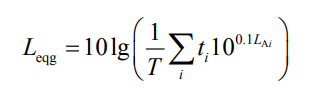 式中： Leqg---噪声贡献值，dB； LAi ---i声源在预测点产生的等效连续A声级，dB； T ---预测计算的时间段，s； ti ---i声源在T时段内的运行时间，s。②预测点的预测等效声级（Leq）计算公式：  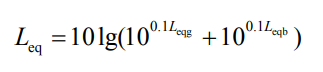 式中： Leq---预测点的噪声预测值，dB；Leqg---建设项目声源在预测点产生的噪声贡献值，dB； Leqb---预测点的背景噪声值，dB。 项目工程工艺特点，主要考虑厂房的隔声、建筑物放射等因素，一般厂房隔声L=10～15dB（A），隔声处理厂房L=15～20 dB（A），围墙L=5～10dB（A）；综合上述因素，L=10dB（A）。根据噪声的传播规律可知，从噪声源至受声点的噪声衰减总量是由噪声源到受声点的距离、墙体隔声量、空气吸收和绿化带阻滞及建筑屏障的衰减综合而成。选用点声源衰减模式进行预测，本项目设备噪声值及其通过距离衰减到厂界处贡献值见下表。 表4-12 噪声源强治理后贡献值根据以上预测结果可知，本项目各类生产设备在满负荷运营情况下噪声在北、西、东侧厂界噪声可满足《工业企业厂界环境噪声排放标准》（GB12348-2008）中的3类标准昼间65dB（A），夜间55dB（A），南侧居民点、南侧厂界噪声可满足《工业企业厂界环境噪声排放标准》（GB12348-2008）中的2类标准昼间60dB（A），夜间50dB（A）要求，对周边居民影响较小。为进一步降低生产过程中产生的噪声对南侧旗家庄散户居民点声环境的影响，建议建设单位采取如下治理措施：合理安排整体布局，选用低噪声设备，高噪声设备布置厂房内北侧，有利于减轻噪声对南侧旗家庄散户居民点的影响；（2）采用适当的隔声设备如隔振垫、隔声屏障等，生产时关闭车间门窗；（3）对设备进行经常性维护，保持设备处于良好的运转状态，同时加强内部管理，合理作业，避免不必要的突发性噪声；（4）对噪声相对较大的设备应加装隔声、消声措施，还应加强减振降噪措施，如在主要设备基础上加装橡胶减振垫、减振器等；（5）合理安排作业时间，禁止夜间生产。3.1噪声监测计划根据《排污许可证申请与核发技术规范 总则》（HJ1115-2020）、《排污许可证申请与核发技术规范 废弃资源加工工业》（HJ1034-2019）规定，为了解项目的环境影响及环境质量变化趋势，应建立污染源分类技术档案和监测档案，为环境污染治理提供必要的依据。噪声排放监测计划安排如下：表4-13 本项目噪声监测计划表4、运营期固体废物4.1报废机动车拆解（1）生活垃圾：本项目劳动定员共50人，生活垃圾产生量按0.5kg/人•d计算，产生量为25kg/d，合计7.5t/a，生活垃圾统一收集，定期由环卫部门清运。（2）一般工业固废报废机动车拆解由于其行业特征的原因，产生大量的固体物质，其中大部分固废以目前的技术经济水平是可以利用的，如钢铁、有色金属、塑料、玻璃和橡胶等（由相关单位回收利用，不在厂区进行深度拆解），储存于厂区内设置的一般固废存放处及专用成品件存放处，定期外售给相关企业作为原料进行再生利用。①钢铁本项目营运后报废机动车拆解过程钢铁产生量为15603.4t/a，为一般工业固废。本项目拆解物品外售给相关回收单位。②有色金属、塑料、玻璃和橡胶本项目营运后报废汽车拆解过程有色金属部件产生量为769.8t/a，塑料部件产生量为956.2t/a、玻璃部件产生量为165.2t/a，橡胶部件产生量为604.8t/a，均为一般工业固废，作为本项目拆解物品可直接出售给相关回收单位，不在厂区内进行深度拆解加工作业。③废安全气囊安全气囊内含有叠氮酸钠、硝酸钾和二氧化硅等物质，《报废汽车回收拆解企业技术规范》（GB22128-2019）要求，本项目车间内设置有安全气囊引爆区，安全气囊在安全气囊引爆箱内进行引爆作业，废安全气囊产生量约为10t/a；废安全气囊通过气囊引爆装置引爆后产生的物质主要是氮气及硅酸盐，引爆后的安全气囊属一般固体废物，不再进行进一步拆分，气囊整体收集后外售给安全气囊回收企业。④动力电池本项目新能源电动汽车以及电动摩托车拆解过程中会产生动力电池，属于一般工业固体废物，产生量约3.4t/a。拆解的动力电池暂存于专用电池存放间，交由有能力单位进行处理处置。⑤废油箱：拟建项目机动车拆解过程中产生废油箱，废油箱产生量约为70t/a。⑥废电线电缆：拟建项目汽车拆解过程中产生废电线电缆，其产生量约为109t/a。⑦其它不可利用物本项目在营运过程中还会产生一些不可利用废物，如碎玻璃、碎橡胶、废海绵等不可利用废物的产生量为137.4t/a，属于一般工业固废，厂区应设置固定的贮存设施、集中收集后由环卫部门统一清运。（3）危险废物本项目营运后在报废汽车拆解过程中产生的危险废物种类较多，根据《报废机动车拆解企业污染控制技术规范》（HJ348-2022）中相关规定，废油液、废制冷剂、废铅蓄电池、废油类滤清器、废尾气净化催化装置、废电路板、废电容器及废开关等均属于危险废物，此外还有废油液废气装置更换产生的废活性炭，废油使用抹布擦拭产生的废含油抹布、沉淀池中会产生污泥属于危险废物，厂区收集后应委托相应资质单位进行安全处置。环评要求企业在投入生产前与资质单位签订危废处置协议，以保证危险废物得到安全处置。①含油废抹布：拟建项目报废车拆解放油过程中少量滴漏废油使用抹布擦拭，产生含油废抹布，拟建项目含油废抹布产生量约为0.1t/a。②废油液：拟建项目汽车拆解过程中排出残留的各种废油液，主要包括发动机机油、变速箱机油、制动装置油、离合器油、助力转向油、减振器油、冷却液、液压悬架液、沉淀池+油水分离系统废油等，拟建项目废油液产生量约为96.8t/a。③废油类滤清器：拟建项目汽车拆解过程中产生废油类滤清器，废油类滤清器产生量约为15.4t/a。④废铅蓄电池：拟建项目汽车拆解过程中产生废铅蓄电池，废铅蓄电池产生量约为99.6t/a。⑤废尾气净化催化装置：废尾气净化催化装置产生量约为13t/a。⑥废制冷剂：拟建项目报废车冷媒回收过程中产生废制冷剂，废制冷剂产生量约为15.4t/a。⑦废电路板、废电容器及废开关：拟建项目汽车拆解过程中产生废电路板、废电容器及废开关，废电路板、电容器、废开关产生量约为21.8t/a。⑧污泥：项目在沉淀池中会产生污泥。按照SS的去除量及污泥含水率来计算，污泥产生量约0.5t/a。⑨废气处理更换的废活性炭：项目废油液抽取过程中产生的非甲烷总烃与废油暂存间产生的非甲烷总烃一并经活性炭吸附处理，处理过程中使用的活性炭需定期更换（约三个月更换一次）。废活性炭属于危险废物，类别为HW49其他废物，代码为900-041-49（含有或沾染毒性、感染性危险废物的废弃包装物、容器、过滤吸附介质），产生量约1.2t/a，收集后交由有资质单位处置。4.2废钢铁加工磁选废料根据业主提供资料，废钢磁选出的废料大约为0.5t/a，经集中收集后交由环卫部门进行处理。金属粉尘拟建项目剪切粉尘产生量约为1.4t/a，集气罩收集效率为90%，除尘效率85%，经计算，项目袋式除尘器收集的粉尘产生量约为1.26t/a，金属颗粒物经集中收集后外售综合利用。废机油、废液压油项目机械设备日常维修，保养会有废机油、废液压油产生，根据业主提供资料，废机油、废液压油较少，产生量约为0.1t/a，经集中收集后交由有资质单位进行回收处理。表4-14 项目固体废物产排情况一览表4.3处置去向及环境管理要求（1）生活垃圾生活垃圾统一收集，交由环卫部门统一处理。（2）一般固体废物项目拟在2号车间靠东北侧设置2660.85m2一般固废暂存区，一般固废暂存区按照《一般工业固体废物贮存和填埋污染控制标准》（GB18599-2020）的要求进行规范储存，一般固废暂存区并对地面做防渗处理（项目一般固废暂存区采用天然或人工材料构筑防渗层，防渗层的防渗性能应相当于渗透系数1.0×10-7cm/s和厚度1.5m的粘土层的防渗性能），固废分类储存，一般固废暂存区张贴标识标牌，提出如下环保措施：1）贮存、处置场的建设类型，必须与将要堆放的一般工业固体废物的类别相一致；为加强监督管理，贮存、处置场应按GB15562.2设置环境保护图形标志。2）一般工业固体贮存、处置场禁止危险废物和生活垃圾混入；贮存、处置场的使用单位，应建立档案制度。应将入场的一般工业固体废物的种类和数量等资料详细记录在案，长期保存，供随时查阅。（3）危险废物项目拟对各类危险废物进行分类收集、包装，并建设危险废物暂存间，危险废物委托有资质单位处置。项目在危险废物的产生、贮存、运输、处置、利用过程中拟制定严格的管理制度和操作规程，严格按照《危险废物收集、贮存、运输技术规范》（HJ2025-2012）、《危险废物转移联单管理办法》、《危险废物规范化管理指标体系》等要求规范化建设和运行。项目拟严格按照《危险废物贮存污染控制标准》（GB18597-2001）及其2013 年修改单要求，设置危险废物暂存间，并根据项目危险废物产生量、贮存期限等，分区设置各类危险废物贮存场所的能力，以满足暂存要求，具体情况如下：A废铅蓄电池暂存间废铅蓄电池暂存间用于暂存废铅蓄电池。项目拆解过程不对废铅蓄电池进行拆解、碾压及其他破碎操作，以保证废电池的外壳完整，减少并防止有害物质渗出。拆解后采用专用的耐酸防腐容器包装和贮存，地面设防腐防渗耐酸地面及泄漏收集池等措施，规范化设置危险废物识别标志，其贮存能力可满足暂存要求。项目拆解产生的废铅酸蓄电池严格按危险废物的管理和处置要求，贮存最长周期为3个月，按规范要求进行转移并委托有资质的单位进行处置。B废油液暂存间项目废油液暂存于废液暂存间，地面采取防腐、防渗处理措施、泄漏收集等措施，对于暂存废油液产生非甲烷总烃的废油液暂存间设置引风管道收集后引至活性炭吸附装置净化处理后与废油液挥发废气一并经15m高排气筒排放。废油液经收集后贮存于密闭容器中，废油液暂存间地面四周设置导流沟，导流沟连接收集池，可防止废液外溢至外环境，贮存最长周期为3个月，按规范要求进行转移并委托有资质的单位进行处置。C、其他危废暂存间项目拆解过程中产生的其它危险废物主要包括废油类滤清器、废尾气净化催化装置、废电路板、废电容器、含汞废物（废开关）、废制冷剂、污泥、废活性炭、含油废抹布等，分类贮存于其他危废暂存区，地面采取防渗、防腐及泄漏收集等措施，对各类危险废物采用密闭式包装后分类贮存，其贮存能力可满足暂存要求；严格按危险废物的管理要求，贮存最长周期为3个月，按规范要求进行转移并委托有资质的单位进行处置。本项目危险废物贮存场所基本情况及贮存包装方式详见下表：表4-15  建设项目危险废物贮存场所（设施）基本情况表危险废物储存及转运要求：①本项目拟在2号车间东南侧新建271.82m2的危险废物暂存间，分类收集和暂存。有关要求按《危险废物贮存污染控制标准》（GB18597-2001，2013年修订），做好“防渗、防淋、防晒”和其它相应措施，危险化学品仓库必须设置“危险”的标志。由于危废需要先在厂区内暂存到一定量时才外运，因此需按照危废处置、暂存的环保法规的要求在厂区内专门的暂存间（项目危废暂存间拟采用20cm厚混凝砼硬化层+2.0mm环氧树脂漆防腐、防渗层，保证渗透系数K≤1×10-10cm/s）进行密封暂存。②根据环发[2001]199号《危险废物污染防治技术政策》，国家技术政策的总原则是危险废物的减量化、资源化和无害化。即首先通过清洁生产减少废弃物的产生，在无法减量化的情况下进行废物资源化利用，最终对不可利用废物进行无害化处置。③危险废物的处理满足危险废物规范化管理要求的环境管理制度，无论是转移到固废处置中心还是销售给其他企业综合利用，均应遵从《危险废物转移联单管理办法》及其他有关规定的要求，以便管理部门对危险废物的流向进行有效控制，防止在转移过程中将危险废物排放至环境中。对于危险固废，企业不能随意处理，也不能乱堆乱放，必须密闭转移，及时清运，在生产过程中要注意对这些废渣的收集和储运。必须切实做好固废的分类工作，尽可能回收其中可以再利用的部分，减少危险固废的产生量。综上所述，在采取上述适当妥善的存储、处理处置方式，并加强固体废物分类收集管理的情况下，本项目固废不会对周围环境产生不良影响。5、分区防渗要求本项目为报废机动车拆解项目，不同区域根据下表要求进行防渗。表4-16 项目分区防渗一览表6、环境风险（1）风险调查根据《建设项目环境风险技术导则》（HJ/T169-2018）中的相关规定风险调查主要包括危险物质数量和分布情况、生产工艺特点，收集危险物质安全技术说明书（MSDS）等基础资料。1）物质危险性识别本项目为报废机动车拆解项目，生产过程中涉及危险废物包括易燃易爆物质的油类物质（燃油、废油液）、废制冷剂和硫酸（蓄电池）。根据《建设项目环境风险评价技术导则》（HJ/T169-2018）附录B，拟建项目原材料及产品涉及的危险物质详见表4-17。根据《危险化学品重大危险源辨识》（GB18218-2018），“长期或短期生产、加工、运输、使用或贮存危险物质，且危险物质的数量等于或超过临界量的功能单元”定为重大危险源。本项目危险物质不构成重大危险源。2）生产系统危险性识别盛放有废液油、燃油的油桶属于易燃易爆物质，油桶发生破裂导致废液油泄露，遇到火源则发生火灾、爆炸事故，或者遭受雷击也可能诱发火灾、爆炸事故。产生的火灾导致含卤素的塑料燃烧，产生大量有毒有害烟雾，造成中毒；此外，还有蓄电池的废酸等有毒或腐蚀性物质流出，污染地下水等。拆解车间洒落少量机油、润滑油，报废的机动车传动装置、发动机等金属表面沾有少量的机油、润滑油等，遇到火源可能发生火灾；塑料、橡胶暂时堆放点存在火灾风险，其燃烧产生大量有毒有害烟雾，造成中毒等二次污染。本项目机动车拆解过程中所产生的废铅蓄电池、汽油、柴油和冷却液等分类收集后，暂存于危废暂存间，定期委托有资质的单位进行处置。在装卸、存储过程中可能存在的风险事故为：暂存过程中由于储罐、封盖老化或操作不规范，致使物料泄漏逸散，导致人员中毒；汽油散发到空气中遇明火可能会发生火灾甚至爆炸。该过程的风险由运输单位负责。3）风险潜势初判根据《建设项目环境风险技术导则》（HJ/T169-2018），依据建设项目涉及的物质及工艺系统危险性和所在的环境敏感性确定环境风险潜势。计算建设项目所涉及每种风险物质在厂界内的最大存在总量与其在《建设项目环境风险评价技术导则》(HJ/T169-2018)附录B中对应的临界量的比值Q。在不同厂区的同一种物质，按其在厂界内的最大存在总量计算。当企业只涉及一种危险物质时，计算该物质的总量与其临界量的比值，即为Q；当存在多种危险物质时，按公式(1)计算物质总量与其临界量的比值，即为(Q)；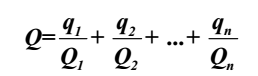 式中：q1、q2、···qn——每种环境风险物质的最大存在总量，t；Q1、Q2、···Qn——每种环境风险物质相对应的临界量，t。计算出Q值后，将Q值划分为4级，分别为Q＜1，该项目环境风险潜势为Ⅰ；当Q ≥1有三种情况，1≤Q＜10；10≤Q＜100；Q≥100）。根据《建设项目环境风险技术导则》（HJ/T169-2018）中附录B表B.1及B.2中的突发环境事件风险物质，本项目Q值确定见下表。表4-17 建设项目Q值确定表本项目危险物质存储量按照转运周期内存储最大量进行计算。废油液转运周期为1个月，其最大存储量为9.7t；废铅蓄电池转运周期为1个月，其最大存储量为9.3t，硫酸量为蓄电池重量为1‰，则蓄电池中硫酸量为0.93t。根据《建设项目环境风险评价技术导则》（HJ169- 2018）附录C计算公式计算后，本项目危险物质数量与临界量比值Q值为0.00466，Q＜1，该项目环境风险潜势为Ⅰ。4）评价等级根据项目风险潜势初判，项目环境风险潜势为Ⅰ。根据《建设项目环境风险技术导则》（HJ/T169-2018）项目环境风险潜势为Ⅰ，环境风险按评价仅需简单分析。（2）环境风险防范措施①危险废物泄漏的防范措施1）地面采用高标号防渗混凝土作为防渗，并涂上一层环氧漆作为防腐；2）本项目危废暂存区的液体废物采用加盖桶装进行收集，该区域地面进行防腐、防渗处理，地面四周设环形导流沟和集液池，集液池有效容积不小于2m3，区域内事故泄漏液均由集液池收集并通过泵抽至桶内，收集的事故废液作为危险废物交给有资质的单位处理。3）设置完备的应急物资，针对厂房矿物油及油液等泄漏应配备相应的应急物资。在危险废物暂存间、油品存放间应该设置灭火器、应急泄漏桶、消防砂、铲子、扫帚、吸液棉等。4）按照要求，建设单位应编制环境风险应急预案，编制完成后，报生态环境部门备案后实施，并安排环境风险应急演练，进行应急处置宣传、教育。5）项目危废储存区及拆解区等涉油、液物品区域四周均应设置一定高度的围堰，地面做好防渗措施，确保油液泄漏限定在库房和车间内。蓄电池贮存区、耐酸碱的塑料槽、耐酸容器（电解液）、汽油储存桶、柴油储存桶、各类废油液收集容器、废制冷剂密闭容器等各类储存容器、桶四周也应另设围堰，确保泄漏后不与其他物品混合。危废暂存区根据危险废弃物的种类设置相应的收集桶分类存放；6）门口设置台账作为出入库记录；7）专人管理，定期检查防渗层的情况。8）贮存场地面应做耐腐蚀、防渗漏处理，防渗层为防渗系数<10-10cm/s，保证地面无裂痕。9）废油、废制冷剂等液体物料分区暂存，在该类储存区域设置托盘或围堰，以便将泄漏时外泄的物质及时收容并转移至备用收集桶内暂存。设置事故应急池容纳事故废水。②原料仓库泄漏的防范措施1）仓库应防风、防雨、防晒，地面应防渗、防腐。2）应根据不同物品的危险特性分别存放，并设有隔离间隔断。如：保持贮藏器密封，放入紧密的贮藏器内，储存在阴凉，干燥的地方，避免接触氧化物。3）贮存间设置防泄漏的堵截裙脚，地面与裙脚所围容积不小于单体存量及总存量的1/5，应有泄漏收集装置，及时收集泄漏的油品等危险化学品。4）操作人员应根据不同物品的危险特性，分别配戴相应的防护用具，包括工作服、手套等。5）为防止偶然火灾事故造成重大人身伤亡和设备损失，企业按照完整、高效的消防报警系统，这个系统包括烟感系统，应急疏散系统，室内外消防装置系统，排烟系统和应急照片及疏散指示系统。6）一旦发生原料泄漏，应立即收集清理泄漏源，更换原料包装容器。7）建议在原辅材料仓库内设置集液沟，同时应敷设管道将集液沟与公共事故应急池连接起来，以防事故时泄漏的物料可以先进入集液沟，集液沟接近满负荷时可通过管道流至事故应急池。室内消防废水可通过各厂房各车间内围墙脚处设置的截水沟，并使用管道将厂房各楼层各车间内的截水沟连通汇集至厂房室外截水沟汇总口，再通过管道连接至公共事故应急池，确保废水得以妥善处置，不随意向外环境排放。8）设置仓库管理员，一旦发生泄漏等事故能够第一时间发现并控制。9）制订事故应急预案和定期演练制度，综合防范项目运营过程中油回收处理的环境风险。项目危险物质的储存量较小，泄漏、火灾等事故发生概率较低，只要通过加强公司管理，做好防范措施等，可以较为有效地最大限度防范风险事故的发生在项目运营过程中，制订和完善风险防范措施和应急预案，将在项目运营过程中认真落实环境风险在可控范围。7、环保投资本项目总投资6000万元，其中环保总投资2109.2万元，占总投资的35.2%，环保投资详见下表：表4-18 本项目环保投资估算表内容要素排放口(编号、名称)/污染源污染物项目环境保护措施执行标准大气环境DA001废油液挥发废气非甲烷总烃集尘罩+活性炭吸附+15m高排气筒《大气污染物综合排放》（GB16297-1996）二级排放标准大气环境DA001危险废物暂存间非甲烷总烃引风管道+活性炭吸附处理后与废油液挥发废气一同经 15m高排气筒外排《大气污染物综合排放》（GB16297-1996）二级排放标准大气环境制冷剂回收废气氟化物经专门的制冷剂回收装置回收厂界浓度执行《大气污染物综合排放标准》（GB16297-1996）表2中无组织排放监控浓度限值要求大气环境拆解粉尘颗粒物及时清扫车间地面粉尘，加强车间通风厂界浓度执行《大气污染物综合排放标准》（GB16297-1996）表2中无组织排放监控浓度限值要求大气环境安全气囊废气颗粒物经爆破自带收尘系统过滤厂界浓度执行《大气污染物综合排放标准》（GB16297-1996）表2中无组织排放监控浓度限值要求大气环境食堂食堂油烟油烟净化器《饮食业油烟排放标准》(GB18483-2001)大气环境DA002废钢铁废气颗粒物集尘罩+布袋除尘器+15m高排气筒《大气污染物综合排放》（GB16297-1996）二级排放标准地表水环境DW001（拆解车间地面清洁废水+初期雨水）COD、SS、石油类等通过废水处理设施（隔油池+气浮机）处理后进入靖州县工业集中区甘太污水处理厂处理后外排入渠水执行《污水综合排放标准》（GB8978-1996）三级标准地表水环境DW001（生活污水）COD、BOD5、SS、氨氮等经化粪池收集处理后，进入靖州县工业集中区甘太污水处理厂处理后外排入渠水氨氮执行《污水排入城镇下水道水质标准》（GB/T31962-2015）B等级标准，其他因子执行《污水综合排放标准》（GB8976-1996）三级标准声环境机械设备噪声等效连续A声级基础减振、厂房隔声、距离衰减厂界东、西、北侧执行《工业企业厂界环境噪声排放标准》（GB12348-2008）3类标准，南侧执行《工业企业厂界环境噪声排放标准》（GB12348-2008）2类标准固体废物一般工业固体废物：暂存于一般固废暂存区，收集后外售；危险废物：设置危险废物暂存间271.82m2、按GB18597-2011的要求建设，做到防腐防渗防雨防风，分类收集后暂存于危废暂存间，交由具有危险废物处理资质的单位处理，废油液暂存间地面四周设置导流沟和收集池等。危险废物暂存间按要求设置标识牌、管理台账等，生活垃圾：生活垃圾设置垃圾桶收集，定期由环卫部门清运。一般工业固体废物：暂存于一般固废暂存区，收集后外售；危险废物：设置危险废物暂存间271.82m2、按GB18597-2011的要求建设，做到防腐防渗防雨防风，分类收集后暂存于危废暂存间，交由具有危险废物处理资质的单位处理，废油液暂存间地面四周设置导流沟和收集池等。危险废物暂存间按要求设置标识牌、管理台账等，生活垃圾：生活垃圾设置垃圾桶收集，定期由环卫部门清运。一般工业固体废物：暂存于一般固废暂存区，收集后外售；危险废物：设置危险废物暂存间271.82m2、按GB18597-2011的要求建设，做到防腐防渗防雨防风，分类收集后暂存于危废暂存间，交由具有危险废物处理资质的单位处理，废油液暂存间地面四周设置导流沟和收集池等。危险废物暂存间按要求设置标识牌、管理台账等，生活垃圾：生活垃圾设置垃圾桶收集，定期由环卫部门清运。一般工业固体废物：暂存于一般固废暂存区，收集后外售；危险废物：设置危险废物暂存间271.82m2、按GB18597-2011的要求建设，做到防腐防渗防雨防风，分类收集后暂存于危废暂存间，交由具有危险废物处理资质的单位处理，废油液暂存间地面四周设置导流沟和收集池等。危险废物暂存间按要求设置标识牌、管理台账等，生活垃圾：生活垃圾设置垃圾桶收集，定期由环卫部门清运。土壤及地下水污染防治措施拟对厂区地面进行水泥固化防渗处理生产车间地面、危废暂存间地面等均按设计要求进行防渗处理拟对厂区地面进行水泥固化防渗处理生产车间地面、危废暂存间地面等均按设计要求进行防渗处理拟对厂区地面进行水泥固化防渗处理生产车间地面、危废暂存间地面等均按设计要求进行防渗处理拟对厂区地面进行水泥固化防渗处理生产车间地面、危废暂存间地面等均按设计要求进行防渗处理环境风险防范措施（1）项目涉及有毒有害、易燃易爆物质，生产设备处在常温常压条件下，具有一定的潜在危险性。（2）项目在生产、储存、运输等过程存在泄漏和燃烧、爆炸等事故风险，在采取严格的防护措施后，事故发生概率很小。（3）项目由于使用和储存的有毒有害、易燃易爆的数量很小，对环境的风险影响也很小。（4）项目具有潜在的事故风险，应从建设、生产、储运等方面积极采取防护措施。如车间应安装通风设施、采用防火、防爆的灯具、电器等。为了防范事故和减少危害， 需根据企业实际情况制定灾害事故的应急预案。当出现事故时，采取紧急的工程应急措施，以控制事故和减少对环境造成的危害。（5）建议建设方合理安排合理的安排购买-使用-储存-出售的关系，减少有毒有害、易燃易爆物质在场内的数量，进一步降低环境风险。（6）建议建设方委托有资质的单位作好项目安全评价，并落实其安全防范措施和消防措施。（7）建议企业编制环境风险应急预案。（1）项目涉及有毒有害、易燃易爆物质，生产设备处在常温常压条件下，具有一定的潜在危险性。（2）项目在生产、储存、运输等过程存在泄漏和燃烧、爆炸等事故风险，在采取严格的防护措施后，事故发生概率很小。（3）项目由于使用和储存的有毒有害、易燃易爆的数量很小，对环境的风险影响也很小。（4）项目具有潜在的事故风险，应从建设、生产、储运等方面积极采取防护措施。如车间应安装通风设施、采用防火、防爆的灯具、电器等。为了防范事故和减少危害， 需根据企业实际情况制定灾害事故的应急预案。当出现事故时，采取紧急的工程应急措施，以控制事故和减少对环境造成的危害。（5）建议建设方合理安排合理的安排购买-使用-储存-出售的关系，减少有毒有害、易燃易爆物质在场内的数量，进一步降低环境风险。（6）建议建设方委托有资质的单位作好项目安全评价，并落实其安全防范措施和消防措施。（7）建议企业编制环境风险应急预案。（1）项目涉及有毒有害、易燃易爆物质，生产设备处在常温常压条件下，具有一定的潜在危险性。（2）项目在生产、储存、运输等过程存在泄漏和燃烧、爆炸等事故风险，在采取严格的防护措施后，事故发生概率很小。（3）项目由于使用和储存的有毒有害、易燃易爆的数量很小，对环境的风险影响也很小。（4）项目具有潜在的事故风险，应从建设、生产、储运等方面积极采取防护措施。如车间应安装通风设施、采用防火、防爆的灯具、电器等。为了防范事故和减少危害， 需根据企业实际情况制定灾害事故的应急预案。当出现事故时，采取紧急的工程应急措施，以控制事故和减少对环境造成的危害。（5）建议建设方合理安排合理的安排购买-使用-储存-出售的关系，减少有毒有害、易燃易爆物质在场内的数量，进一步降低环境风险。（6）建议建设方委托有资质的单位作好项目安全评价，并落实其安全防范措施和消防措施。（7）建议企业编制环境风险应急预案。（1）项目涉及有毒有害、易燃易爆物质，生产设备处在常温常压条件下，具有一定的潜在危险性。（2）项目在生产、储存、运输等过程存在泄漏和燃烧、爆炸等事故风险，在采取严格的防护措施后，事故发生概率很小。（3）项目由于使用和储存的有毒有害、易燃易爆的数量很小，对环境的风险影响也很小。（4）项目具有潜在的事故风险，应从建设、生产、储运等方面积极采取防护措施。如车间应安装通风设施、采用防火、防爆的灯具、电器等。为了防范事故和减少危害， 需根据企业实际情况制定灾害事故的应急预案。当出现事故时，采取紧急的工程应急措施，以控制事故和减少对环境造成的危害。（5）建议建设方合理安排合理的安排购买-使用-储存-出售的关系，减少有毒有害、易燃易爆物质在场内的数量，进一步降低环境风险。（6）建议建设方委托有资质的单位作好项目安全评价，并落实其安全防范措施和消防措施。（7）建议企业编制环境风险应急预案。其他环境管理要求（1）根据《固定污染源排污许可分类管理名录（2019年版）》办理排污许可证；（2）排污口实行规范化管理，按照《环境保护图形标志—排放口》规定的图形，在废水、废气排放口挂牌标志，并使用《中华人民共和国规范化排污口标志登记证》填写相关内容，建立排污台账，供上级部门检查；（3）根据《建设项目环境保护验收暂行办法》，项目主体工程和环保设施正常运行情况下，企业可自行申请竣工验收，由于本项目属于污染影响型项目，故验收时按照《建设项目竣工环境保护验收技术指南 污染影响类》进行验收。（4）安排专人对环保设施进行日常管理和维护，建立设施运行台账、对危险废物的暂存和转移做好台账建设管理。（1）根据《固定污染源排污许可分类管理名录（2019年版）》办理排污许可证；（2）排污口实行规范化管理，按照《环境保护图形标志—排放口》规定的图形，在废水、废气排放口挂牌标志，并使用《中华人民共和国规范化排污口标志登记证》填写相关内容，建立排污台账，供上级部门检查；（3）根据《建设项目环境保护验收暂行办法》，项目主体工程和环保设施正常运行情况下，企业可自行申请竣工验收，由于本项目属于污染影响型项目，故验收时按照《建设项目竣工环境保护验收技术指南 污染影响类》进行验收。（4）安排专人对环保设施进行日常管理和维护，建立设施运行台账、对危险废物的暂存和转移做好台账建设管理。（1）根据《固定污染源排污许可分类管理名录（2019年版）》办理排污许可证；（2）排污口实行规范化管理，按照《环境保护图形标志—排放口》规定的图形，在废水、废气排放口挂牌标志，并使用《中华人民共和国规范化排污口标志登记证》填写相关内容，建立排污台账，供上级部门检查；（3）根据《建设项目环境保护验收暂行办法》，项目主体工程和环保设施正常运行情况下，企业可自行申请竣工验收，由于本项目属于污染影响型项目，故验收时按照《建设项目竣工环境保护验收技术指南 污染影响类》进行验收。（4）安排专人对环保设施进行日常管理和维护，建立设施运行台账、对危险废物的暂存和转移做好台账建设管理。（1）根据《固定污染源排污许可分类管理名录（2019年版）》办理排污许可证；（2）排污口实行规范化管理，按照《环境保护图形标志—排放口》规定的图形，在废水、废气排放口挂牌标志，并使用《中华人民共和国规范化排污口标志登记证》填写相关内容，建立排污台账，供上级部门检查；（3）根据《建设项目环境保护验收暂行办法》，项目主体工程和环保设施正常运行情况下，企业可自行申请竣工验收，由于本项目属于污染影响型项目，故验收时按照《建设项目竣工环境保护验收技术指南 污染影响类》进行验收。（4）安排专人对环保设施进行日常管理和维护，建立设施运行台账、对危险废物的暂存和转移做好台账建设管理。综上所述，项目符合国家相关产业政策，符合“三线一单”管理及相关环保规划要求，项目建设产生的污染物可以通过相应的污染防治措施进行削减，达到排放标准的要求，只要加强环境管理，落实好相关的环境保护和治理措施，确保污染物达标排放，则项目在正常运营状况下不会对周边环境产生明显污染影响。从环保角度分析，项目的建设是合理可行的。